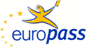 EuropassCurriculum VitaeEuropassCurriculum VitaePersonal informationPersonal informationSurname(s) / First name(s)Surname(s) / First name(s)  KAZAZ    Nalan  KAZAZ    Nalan  KAZAZ    Nalan  KAZAZ    Nalan  KAZAZ    Nalan  KAZAZ    Nalan  KAZAZ    Nalan  KAZAZ    Nalan  KAZAZ    Nalan  KAZAZ    Nalan  KAZAZ    Nalan  KAZAZ    Nalan  KAZAZ    Nalan  KAZAZ    Nalan  KAZAZ    Nalan  KAZAZ    NalanAddress(es)Address(es) Byrhan Shporta 3, Prizren Byrhan Shporta 3, Prizren Byrhan Shporta 3, Prizren Byrhan Shporta 3, Prizren Byrhan Shporta 3, Prizren Byrhan Shporta 3, Prizren Byrhan Shporta 3, Prizren Byrhan Shporta 3, Prizren Byrhan Shporta 3, Prizren Byrhan Shporta 3, Prizren Byrhan Shporta 3, Prizren Byrhan Shporta 3, Prizren Byrhan Shporta 3, Prizren Byrhan Shporta 3, Prizren Byrhan Shporta 3, Prizren Byrhan Shporta 3, PrizrenTelephone(s)Telephone(s)  +38344483636  +38344483636  +38344483636  +38344483636  +38344483636E-mailE-mail  nalankazaz@hotmail.com  nalankazaz@hotmail.com  nalankazaz@hotmail.com  nalankazaz@hotmail.com  nalankazaz@hotmail.com  nalankazaz@hotmail.com  nalankazaz@hotmail.com  nalankazaz@hotmail.com  nalankazaz@hotmail.com  nalankazaz@hotmail.com  nalankazaz@hotmail.com  nalankazaz@hotmail.com  nalankazaz@hotmail.com  nalankazaz@hotmail.com  nalankazaz@hotmail.com  nalankazaz@hotmail.com                     Nationality                     Nationality  Turkish Nobility  Turkish Nobility  Turkish Nobility  Turkish Nobility  Turkish Nobility  Turkish Nobility  Turkish Nobility  Turkish Nobility  Turkish Nobility  Turkish Nobility  Turkish Nobility  Turkish Nobility  Turkish Nobility  Turkish Nobility  Turkish Nobility  Turkish NobilityDate of birthDate of birth16.11.198016.11.198016.11.198016.11.198016.11.198016.11.198016.11.198016.11.198016.11.198016.11.198016.11.198016.11.198016.11.198016.11.198016.11.198016.11.1980GenderGenderFemaleFemaleFemaleFemaleFemaleFemaleFemaleFemaleFemaleFemaleFemaleFemaleFemaleFemaleFemaleFemaleWork experienceWork experienceDatesOccupation or position heldMain activities and responsibilitiesName and address of employerType of business or sector                           DatesOccupation or position heldMain activities and responsibilities Name and address of employerType of business or sector                            DatesOccupation or position heldMain activities and responsibilities Name and address of employerType of business or sectorDatesOccupation or position heldMain activities and responsibilitiesName and address of employerType of business or sector                           DatesOccupation or position heldMain activities and responsibilities Name and address of employerType of business or sector                            DatesOccupation or position heldMain activities and responsibilities Name and address of employerType of business or sector01.09.2007- 26.06.2008.2007-2008 ‘’Hacı Ömer Lütfü’’ Classroom Teaching. Mamusha. Kosovo.  Grade School.  01.10.2011 – 21.06.2014.  2011-2014 ‘’Sakarya University’’ Assistant.  Sakarya -Turkey.  University  01.10.2014- 26.06.2014.2014-2015 ‘’Eurasian University’’ Department Of Psychology Trabzon. Turkey.  University01.09.2007- 26.06.2008.2007-2008 ‘’Hacı Ömer Lütfü’’ Classroom Teaching. Mamusha. Kosovo.  Grade School.  01.10.2011 – 21.06.2014.  2011-2014 ‘’Sakarya University’’ Assistant.  Sakarya -Turkey.  University  01.10.2014- 26.06.2014.2014-2015 ‘’Eurasian University’’ Department Of Psychology Trabzon. Turkey.  University01.09.2007- 26.06.2008.2007-2008 ‘’Hacı Ömer Lütfü’’ Classroom Teaching. Mamusha. Kosovo.  Grade School.  01.10.2011 – 21.06.2014.  2011-2014 ‘’Sakarya University’’ Assistant.  Sakarya -Turkey.  University  01.10.2014- 26.06.2014.2014-2015 ‘’Eurasian University’’ Department Of Psychology Trabzon. Turkey.  University01.09.2007- 26.06.2008.2007-2008 ‘’Hacı Ömer Lütfü’’ Classroom Teaching. Mamusha. Kosovo.  Grade School.  01.10.2011 – 21.06.2014.  2011-2014 ‘’Sakarya University’’ Assistant.  Sakarya -Turkey.  University  01.10.2014- 26.06.2014.2014-2015 ‘’Eurasian University’’ Department Of Psychology Trabzon. Turkey.  University01.09.2007- 26.06.2008.2007-2008 ‘’Hacı Ömer Lütfü’’ Classroom Teaching. Mamusha. Kosovo.  Grade School.  01.10.2011 – 21.06.2014.  2011-2014 ‘’Sakarya University’’ Assistant.  Sakarya -Turkey.  University  01.10.2014- 26.06.2014.2014-2015 ‘’Eurasian University’’ Department Of Psychology Trabzon. Turkey.  University01.09.2007- 26.06.2008.2007-2008 ‘’Hacı Ömer Lütfü’’ Classroom Teaching. Mamusha. Kosovo.  Grade School.  01.10.2011 – 21.06.2014.  2011-2014 ‘’Sakarya University’’ Assistant.  Sakarya -Turkey.  University  01.10.2014- 26.06.2014.2014-2015 ‘’Eurasian University’’ Department Of Psychology Trabzon. Turkey.  University01.09.2007- 26.06.2008.2007-2008 ‘’Hacı Ömer Lütfü’’ Classroom Teaching. Mamusha. Kosovo.  Grade School.  01.10.2011 – 21.06.2014.  2011-2014 ‘’Sakarya University’’ Assistant.  Sakarya -Turkey.  University  01.10.2014- 26.06.2014.2014-2015 ‘’Eurasian University’’ Department Of Psychology Trabzon. Turkey.  University01.09.2007- 26.06.2008.2007-2008 ‘’Hacı Ömer Lütfü’’ Classroom Teaching. Mamusha. Kosovo.  Grade School.  01.10.2011 – 21.06.2014.  2011-2014 ‘’Sakarya University’’ Assistant.  Sakarya -Turkey.  University  01.10.2014- 26.06.2014.2014-2015 ‘’Eurasian University’’ Department Of Psychology Trabzon. Turkey.  University01.09.2007- 26.06.2008.2007-2008 ‘’Hacı Ömer Lütfü’’ Classroom Teaching. Mamusha. Kosovo.  Grade School.  01.10.2011 – 21.06.2014.  2011-2014 ‘’Sakarya University’’ Assistant.  Sakarya -Turkey.  University  01.10.2014- 26.06.2014.2014-2015 ‘’Eurasian University’’ Department Of Psychology Trabzon. Turkey.  University01.09.2007- 26.06.2008.2007-2008 ‘’Hacı Ömer Lütfü’’ Classroom Teaching. Mamusha. Kosovo.  Grade School.  01.10.2011 – 21.06.2014.  2011-2014 ‘’Sakarya University’’ Assistant.  Sakarya -Turkey.  University  01.10.2014- 26.06.2014.2014-2015 ‘’Eurasian University’’ Department Of Psychology Trabzon. Turkey.  University01.09.2007- 26.06.2008.2007-2008 ‘’Hacı Ömer Lütfü’’ Classroom Teaching. Mamusha. Kosovo.  Grade School.  01.10.2011 – 21.06.2014.  2011-2014 ‘’Sakarya University’’ Assistant.  Sakarya -Turkey.  University  01.10.2014- 26.06.2014.2014-2015 ‘’Eurasian University’’ Department Of Psychology Trabzon. Turkey.  University01.09.2007- 26.06.2008.2007-2008 ‘’Hacı Ömer Lütfü’’ Classroom Teaching. Mamusha. Kosovo.  Grade School.  01.10.2011 – 21.06.2014.  2011-2014 ‘’Sakarya University’’ Assistant.  Sakarya -Turkey.  University  01.10.2014- 26.06.2014.2014-2015 ‘’Eurasian University’’ Department Of Psychology Trabzon. Turkey.  University01.09.2007- 26.06.2008.2007-2008 ‘’Hacı Ömer Lütfü’’ Classroom Teaching. Mamusha. Kosovo.  Grade School.  01.10.2011 – 21.06.2014.  2011-2014 ‘’Sakarya University’’ Assistant.  Sakarya -Turkey.  University  01.10.2014- 26.06.2014.2014-2015 ‘’Eurasian University’’ Department Of Psychology Trabzon. Turkey.  University01.09.2007- 26.06.2008.2007-2008 ‘’Hacı Ömer Lütfü’’ Classroom Teaching. Mamusha. Kosovo.  Grade School.  01.10.2011 – 21.06.2014.  2011-2014 ‘’Sakarya University’’ Assistant.  Sakarya -Turkey.  University  01.10.2014- 26.06.2014.2014-2015 ‘’Eurasian University’’ Department Of Psychology Trabzon. Turkey.  University01.09.2007- 26.06.2008.2007-2008 ‘’Hacı Ömer Lütfü’’ Classroom Teaching. Mamusha. Kosovo.  Grade School.  01.10.2011 – 21.06.2014.  2011-2014 ‘’Sakarya University’’ Assistant.  Sakarya -Turkey.  University  01.10.2014- 26.06.2014.2014-2015 ‘’Eurasian University’’ Department Of Psychology Trabzon. Turkey.  University01.09.2007- 26.06.2008.2007-2008 ‘’Hacı Ömer Lütfü’’ Classroom Teaching. Mamusha. Kosovo.  Grade School.  01.10.2011 – 21.06.2014.  2011-2014 ‘’Sakarya University’’ Assistant.  Sakarya -Turkey.  University  01.10.2014- 26.06.2014.2014-2015 ‘’Eurasian University’’ Department Of Psychology Trabzon. Turkey.  University                            DatesOccupation or position heldMain activities and responsibilities Name and address of employerType of business or sector                            DatesOccupation or position heldMain activities and responsibilities Name and address of employerType of business or sector  01.10.2015-  continues2015- 2019 ‘’International Vizyon University’’ Department Of Psychology. Gostivar. Northern Macedonia.University  01.10.2015-  continues2015- 2019 ‘’International Vizyon University’’ Department Of Psychology. Gostivar. Northern Macedonia.University  01.10.2015-  continues2015- 2019 ‘’International Vizyon University’’ Department Of Psychology. Gostivar. Northern Macedonia.University  01.10.2015-  continues2015- 2019 ‘’International Vizyon University’’ Department Of Psychology. Gostivar. Northern Macedonia.University  01.10.2015-  continues2015- 2019 ‘’International Vizyon University’’ Department Of Psychology. Gostivar. Northern Macedonia.University  01.10.2015-  continues2015- 2019 ‘’International Vizyon University’’ Department Of Psychology. Gostivar. Northern Macedonia.University  01.10.2015-  continues2015- 2019 ‘’International Vizyon University’’ Department Of Psychology. Gostivar. Northern Macedonia.University  01.10.2015-  continues2015- 2019 ‘’International Vizyon University’’ Department Of Psychology. Gostivar. Northern Macedonia.University  01.10.2015-  continues2015- 2019 ‘’International Vizyon University’’ Department Of Psychology. Gostivar. Northern Macedonia.University  01.10.2015-  continues2015- 2019 ‘’International Vizyon University’’ Department Of Psychology. Gostivar. Northern Macedonia.University  01.10.2015-  continues2015- 2019 ‘’International Vizyon University’’ Department Of Psychology. Gostivar. Northern Macedonia.University  01.10.2015-  continues2015- 2019 ‘’International Vizyon University’’ Department Of Psychology. Gostivar. Northern Macedonia.University  01.10.2015-  continues2015- 2019 ‘’International Vizyon University’’ Department Of Psychology. Gostivar. Northern Macedonia.University  01.10.2015-  continues2015- 2019 ‘’International Vizyon University’’ Department Of Psychology. Gostivar. Northern Macedonia.University  01.10.2015-  continues2015- 2019 ‘’International Vizyon University’’ Department Of Psychology. Gostivar. Northern Macedonia.University  01.10.2015-  continues2015- 2019 ‘’International Vizyon University’’ Department Of Psychology. Gostivar. Northern Macedonia.University                            DatesOccupation or position heldMain activities and responsibilities Name and address of employerType of business or sector                            DatesOccupation or position heldMain activities and responsibilities Name and address of employerType of business or sector                            DatesOccupation or position heldMain activities and responsibilities Name and address of employerType of business or sector                            DatesOccupation or position heldMain activities and responsibilities Name and address of employerType of business or sector  01.10.2017- continues2017-2019 ‘’ University of Prizren’’ Department Of Classroom Teaching. Prizren. Kosovo.  University  01.02.2018- continues2018- 2019 ‘’College AAB’’ Department Of Social Sciences- Department Of Psychology. Prishtina. Kosovo. University  01.10.2017- continues2017-2019 ‘’ University of Prizren’’ Department Of Classroom Teaching. Prizren. Kosovo.  University  01.02.2018- continues2018- 2019 ‘’College AAB’’ Department Of Social Sciences- Department Of Psychology. Prishtina. Kosovo. University  01.10.2017- continues2017-2019 ‘’ University of Prizren’’ Department Of Classroom Teaching. Prizren. Kosovo.  University  01.02.2018- continues2018- 2019 ‘’College AAB’’ Department Of Social Sciences- Department Of Psychology. Prishtina. Kosovo. University  01.10.2017- continues2017-2019 ‘’ University of Prizren’’ Department Of Classroom Teaching. Prizren. Kosovo.  University  01.02.2018- continues2018- 2019 ‘’College AAB’’ Department Of Social Sciences- Department Of Psychology. Prishtina. Kosovo. University  01.10.2017- continues2017-2019 ‘’ University of Prizren’’ Department Of Classroom Teaching. Prizren. Kosovo.  University  01.02.2018- continues2018- 2019 ‘’College AAB’’ Department Of Social Sciences- Department Of Psychology. Prishtina. Kosovo. University  01.10.2017- continues2017-2019 ‘’ University of Prizren’’ Department Of Classroom Teaching. Prizren. Kosovo.  University  01.02.2018- continues2018- 2019 ‘’College AAB’’ Department Of Social Sciences- Department Of Psychology. Prishtina. Kosovo. University  01.10.2017- continues2017-2019 ‘’ University of Prizren’’ Department Of Classroom Teaching. Prizren. Kosovo.  University  01.02.2018- continues2018- 2019 ‘’College AAB’’ Department Of Social Sciences- Department Of Psychology. Prishtina. Kosovo. University  01.10.2017- continues2017-2019 ‘’ University of Prizren’’ Department Of Classroom Teaching. Prizren. Kosovo.  University  01.02.2018- continues2018- 2019 ‘’College AAB’’ Department Of Social Sciences- Department Of Psychology. Prishtina. Kosovo. University  01.10.2017- continues2017-2019 ‘’ University of Prizren’’ Department Of Classroom Teaching. Prizren. Kosovo.  University  01.02.2018- continues2018- 2019 ‘’College AAB’’ Department Of Social Sciences- Department Of Psychology. Prishtina. Kosovo. University  01.10.2017- continues2017-2019 ‘’ University of Prizren’’ Department Of Classroom Teaching. Prizren. Kosovo.  University  01.02.2018- continues2018- 2019 ‘’College AAB’’ Department Of Social Sciences- Department Of Psychology. Prishtina. Kosovo. University  01.10.2017- continues2017-2019 ‘’ University of Prizren’’ Department Of Classroom Teaching. Prizren. Kosovo.  University  01.02.2018- continues2018- 2019 ‘’College AAB’’ Department Of Social Sciences- Department Of Psychology. Prishtina. Kosovo. University  01.10.2017- continues2017-2019 ‘’ University of Prizren’’ Department Of Classroom Teaching. Prizren. Kosovo.  University  01.02.2018- continues2018- 2019 ‘’College AAB’’ Department Of Social Sciences- Department Of Psychology. Prishtina. Kosovo. University  01.10.2017- continues2017-2019 ‘’ University of Prizren’’ Department Of Classroom Teaching. Prizren. Kosovo.  University  01.02.2018- continues2018- 2019 ‘’College AAB’’ Department Of Social Sciences- Department Of Psychology. Prishtina. Kosovo. University  01.10.2017- continues2017-2019 ‘’ University of Prizren’’ Department Of Classroom Teaching. Prizren. Kosovo.  University  01.02.2018- continues2018- 2019 ‘’College AAB’’ Department Of Social Sciences- Department Of Psychology. Prishtina. Kosovo. University  01.10.2017- continues2017-2019 ‘’ University of Prizren’’ Department Of Classroom Teaching. Prizren. Kosovo.  University  01.02.2018- continues2018- 2019 ‘’College AAB’’ Department Of Social Sciences- Department Of Psychology. Prishtina. Kosovo. University  01.10.2017- continues2017-2019 ‘’ University of Prizren’’ Department Of Classroom Teaching. Prizren. Kosovo.  University  01.02.2018- continues2018- 2019 ‘’College AAB’’ Department Of Social Sciences- Department Of Psychology. Prishtina. Kosovo. UniversityEducation and Training                      Institution                     Date                     Degree                                                                                                                                                         Education and Training                      Institution                     Date                     Degree                                                                                                                                                         2011-2015 PhD - Education: Psychological Services in Education. Institute of Educational Science, Sakarya University ,  Sakarya State University, Sakarya, Turkey.2011-2015 PhD - Education: Psychological Services in Education. Institute of Educational Science, Sakarya University ,  Sakarya State University, Sakarya, Turkey.2011-2015 PhD - Education: Psychological Services in Education. Institute of Educational Science, Sakarya University ,  Sakarya State University, Sakarya, Turkey.2011-2015 PhD - Education: Psychological Services in Education. Institute of Educational Science, Sakarya University ,  Sakarya State University, Sakarya, Turkey.2011-2015 PhD - Education: Psychological Services in Education. Institute of Educational Science, Sakarya University ,  Sakarya State University, Sakarya, Turkey.2011-2015 PhD - Education: Psychological Services in Education. Institute of Educational Science, Sakarya University ,  Sakarya State University, Sakarya, Turkey.2011-2015 PhD - Education: Psychological Services in Education. Institute of Educational Science, Sakarya University ,  Sakarya State University, Sakarya, Turkey.2011-2015 PhD - Education: Psychological Services in Education. Institute of Educational Science, Sakarya University ,  Sakarya State University, Sakarya, Turkey.2011-2015 PhD - Education: Psychological Services in Education. Institute of Educational Science, Sakarya University ,  Sakarya State University, Sakarya, Turkey.2011-2015 PhD - Education: Psychological Services in Education. Institute of Educational Science, Sakarya University ,  Sakarya State University, Sakarya, Turkey.2011-2015 PhD - Education: Psychological Services in Education. Institute of Educational Science, Sakarya University ,  Sakarya State University, Sakarya, Turkey.2011-2015 PhD - Education: Psychological Services in Education. Institute of Educational Science, Sakarya University ,  Sakarya State University, Sakarya, Turkey.2011-2015 PhD - Education: Psychological Services in Education. Institute of Educational Science, Sakarya University ,  Sakarya State University, Sakarya, Turkey.2011-2015 PhD - Education: Psychological Services in Education. Institute of Educational Science, Sakarya University ,  Sakarya State University, Sakarya, Turkey.2011-2015 PhD - Education: Psychological Services in Education. Institute of Educational Science, Sakarya University ,  Sakarya State University, Sakarya, Turkey.2011-2015 PhD - Education: Psychological Services in Education. Institute of Educational Science, Sakarya University ,  Sakarya State University, Sakarya, Turkey.2011-2015 PhD - Education: Psychological Services in Education. Institute of Educational Science, Sakarya University ,  Sakarya State University, Sakarya, Turkey.                     Institution                     Date                     Degree                                                                                                                                                                              Institution                     Date                     Degree                                                                                                                                                         2008-2010Mrsci.Thesis Title: Turkish Language and Literature Sakarya University, Social Sciences Institute, Sakarya State University, Sakarya, Turkey.2008-2010Mrsci.Thesis Title: Turkish Language and Literature Sakarya University, Social Sciences Institute, Sakarya State University, Sakarya, Turkey.2008-2010Mrsci.Thesis Title: Turkish Language and Literature Sakarya University, Social Sciences Institute, Sakarya State University, Sakarya, Turkey.2008-2010Mrsci.Thesis Title: Turkish Language and Literature Sakarya University, Social Sciences Institute, Sakarya State University, Sakarya, Turkey.2008-2010Mrsci.Thesis Title: Turkish Language and Literature Sakarya University, Social Sciences Institute, Sakarya State University, Sakarya, Turkey.2008-2010Mrsci.Thesis Title: Turkish Language and Literature Sakarya University, Social Sciences Institute, Sakarya State University, Sakarya, Turkey.2008-2010Mrsci.Thesis Title: Turkish Language and Literature Sakarya University, Social Sciences Institute, Sakarya State University, Sakarya, Turkey.2008-2010Mrsci.Thesis Title: Turkish Language and Literature Sakarya University, Social Sciences Institute, Sakarya State University, Sakarya, Turkey.2008-2010Mrsci.Thesis Title: Turkish Language and Literature Sakarya University, Social Sciences Institute, Sakarya State University, Sakarya, Turkey.2008-2010Mrsci.Thesis Title: Turkish Language and Literature Sakarya University, Social Sciences Institute, Sakarya State University, Sakarya, Turkey.2008-2010Mrsci.Thesis Title: Turkish Language and Literature Sakarya University, Social Sciences Institute, Sakarya State University, Sakarya, Turkey.2008-2010Mrsci.Thesis Title: Turkish Language and Literature Sakarya University, Social Sciences Institute, Sakarya State University, Sakarya, Turkey.2008-2010Mrsci.Thesis Title: Turkish Language and Literature Sakarya University, Social Sciences Institute, Sakarya State University, Sakarya, Turkey.                   Institution                   Date                   DegreeDatesTitle of trainingName of InstitutionProviding training                          DatesTitle of trainingName of InstitutionProviding training                          DatesTitle of trainingName of InstitutionProviding trainingPersonal skills and competences                   Institution                   Date                   DegreeDatesTitle of trainingName of InstitutionProviding training                          DatesTitle of trainingName of InstitutionProviding training                          DatesTitle of trainingName of InstitutionProviding trainingPersonal skills and competences2003-2007Undergraduate Education: Bachelor Degree in Class Teacher, Faculty of Education, University of Prishtina, Republic of Kosovo.2018- 2019 ‘’College AAB’’ Social Psychology, Psychology of special education...Department Of Social Sciences- Department Of Psychology.  01.10.2017- continues ‘’ University of Prizren’’ Developmental psychology, Personality psychology, psychology of special education…Department Of Classroom Teaching.01.10.2015-  continues‘’International Vizyon University’’ Developmental psychology, Personality psychology, Psychology of special education, Marketing psychology…Department Of Psychology. Gostivar. Northern Macedonia.2003-2007Undergraduate Education: Bachelor Degree in Class Teacher, Faculty of Education, University of Prishtina, Republic of Kosovo.2018- 2019 ‘’College AAB’’ Social Psychology, Psychology of special education...Department Of Social Sciences- Department Of Psychology.  01.10.2017- continues ‘’ University of Prizren’’ Developmental psychology, Personality psychology, psychology of special education…Department Of Classroom Teaching.01.10.2015-  continues‘’International Vizyon University’’ Developmental psychology, Personality psychology, Psychology of special education, Marketing psychology…Department Of Psychology. Gostivar. Northern Macedonia.2003-2007Undergraduate Education: Bachelor Degree in Class Teacher, Faculty of Education, University of Prishtina, Republic of Kosovo.2018- 2019 ‘’College AAB’’ Social Psychology, Psychology of special education...Department Of Social Sciences- Department Of Psychology.  01.10.2017- continues ‘’ University of Prizren’’ Developmental psychology, Personality psychology, psychology of special education…Department Of Classroom Teaching.01.10.2015-  continues‘’International Vizyon University’’ Developmental psychology, Personality psychology, Psychology of special education, Marketing psychology…Department Of Psychology. Gostivar. Northern Macedonia.2003-2007Undergraduate Education: Bachelor Degree in Class Teacher, Faculty of Education, University of Prishtina, Republic of Kosovo.2018- 2019 ‘’College AAB’’ Social Psychology, Psychology of special education...Department Of Social Sciences- Department Of Psychology.  01.10.2017- continues ‘’ University of Prizren’’ Developmental psychology, Personality psychology, psychology of special education…Department Of Classroom Teaching.01.10.2015-  continues‘’International Vizyon University’’ Developmental psychology, Personality psychology, Psychology of special education, Marketing psychology…Department Of Psychology. Gostivar. Northern Macedonia.2003-2007Undergraduate Education: Bachelor Degree in Class Teacher, Faculty of Education, University of Prishtina, Republic of Kosovo.2018- 2019 ‘’College AAB’’ Social Psychology, Psychology of special education...Department Of Social Sciences- Department Of Psychology.  01.10.2017- continues ‘’ University of Prizren’’ Developmental psychology, Personality psychology, psychology of special education…Department Of Classroom Teaching.01.10.2015-  continues‘’International Vizyon University’’ Developmental psychology, Personality psychology, Psychology of special education, Marketing psychology…Department Of Psychology. Gostivar. Northern Macedonia.2003-2007Undergraduate Education: Bachelor Degree in Class Teacher, Faculty of Education, University of Prishtina, Republic of Kosovo.2018- 2019 ‘’College AAB’’ Social Psychology, Psychology of special education...Department Of Social Sciences- Department Of Psychology.  01.10.2017- continues ‘’ University of Prizren’’ Developmental psychology, Personality psychology, psychology of special education…Department Of Classroom Teaching.01.10.2015-  continues‘’International Vizyon University’’ Developmental psychology, Personality psychology, Psychology of special education, Marketing psychology…Department Of Psychology. Gostivar. Northern Macedonia.2003-2007Undergraduate Education: Bachelor Degree in Class Teacher, Faculty of Education, University of Prishtina, Republic of Kosovo.2018- 2019 ‘’College AAB’’ Social Psychology, Psychology of special education...Department Of Social Sciences- Department Of Psychology.  01.10.2017- continues ‘’ University of Prizren’’ Developmental psychology, Personality psychology, psychology of special education…Department Of Classroom Teaching.01.10.2015-  continues‘’International Vizyon University’’ Developmental psychology, Personality psychology, Psychology of special education, Marketing psychology…Department Of Psychology. Gostivar. Northern Macedonia.2003-2007Undergraduate Education: Bachelor Degree in Class Teacher, Faculty of Education, University of Prishtina, Republic of Kosovo.2018- 2019 ‘’College AAB’’ Social Psychology, Psychology of special education...Department Of Social Sciences- Department Of Psychology.  01.10.2017- continues ‘’ University of Prizren’’ Developmental psychology, Personality psychology, psychology of special education…Department Of Classroom Teaching.01.10.2015-  continues‘’International Vizyon University’’ Developmental psychology, Personality psychology, Psychology of special education, Marketing psychology…Department Of Psychology. Gostivar. Northern Macedonia.2003-2007Undergraduate Education: Bachelor Degree in Class Teacher, Faculty of Education, University of Prishtina, Republic of Kosovo.2018- 2019 ‘’College AAB’’ Social Psychology, Psychology of special education...Department Of Social Sciences- Department Of Psychology.  01.10.2017- continues ‘’ University of Prizren’’ Developmental psychology, Personality psychology, psychology of special education…Department Of Classroom Teaching.01.10.2015-  continues‘’International Vizyon University’’ Developmental psychology, Personality psychology, Psychology of special education, Marketing psychology…Department Of Psychology. Gostivar. Northern Macedonia.2003-2007Undergraduate Education: Bachelor Degree in Class Teacher, Faculty of Education, University of Prishtina, Republic of Kosovo.2018- 2019 ‘’College AAB’’ Social Psychology, Psychology of special education...Department Of Social Sciences- Department Of Psychology.  01.10.2017- continues ‘’ University of Prizren’’ Developmental psychology, Personality psychology, psychology of special education…Department Of Classroom Teaching.01.10.2015-  continues‘’International Vizyon University’’ Developmental psychology, Personality psychology, Psychology of special education, Marketing psychology…Department Of Psychology. Gostivar. Northern Macedonia.2003-2007Undergraduate Education: Bachelor Degree in Class Teacher, Faculty of Education, University of Prishtina, Republic of Kosovo.2018- 2019 ‘’College AAB’’ Social Psychology, Psychology of special education...Department Of Social Sciences- Department Of Psychology.  01.10.2017- continues ‘’ University of Prizren’’ Developmental psychology, Personality psychology, psychology of special education…Department Of Classroom Teaching.01.10.2015-  continues‘’International Vizyon University’’ Developmental psychology, Personality psychology, Psychology of special education, Marketing psychology…Department Of Psychology. Gostivar. Northern Macedonia.2003-2007Undergraduate Education: Bachelor Degree in Class Teacher, Faculty of Education, University of Prishtina, Republic of Kosovo.2018- 2019 ‘’College AAB’’ Social Psychology, Psychology of special education...Department Of Social Sciences- Department Of Psychology.  01.10.2017- continues ‘’ University of Prizren’’ Developmental psychology, Personality psychology, psychology of special education…Department Of Classroom Teaching.01.10.2015-  continues‘’International Vizyon University’’ Developmental psychology, Personality psychology, Psychology of special education, Marketing psychology…Department Of Psychology. Gostivar. Northern Macedonia.2003-2007Undergraduate Education: Bachelor Degree in Class Teacher, Faculty of Education, University of Prishtina, Republic of Kosovo.2018- 2019 ‘’College AAB’’ Social Psychology, Psychology of special education...Department Of Social Sciences- Department Of Psychology.  01.10.2017- continues ‘’ University of Prizren’’ Developmental psychology, Personality psychology, psychology of special education…Department Of Classroom Teaching.01.10.2015-  continues‘’International Vizyon University’’ Developmental psychology, Personality psychology, Psychology of special education, Marketing psychology…Department Of Psychology. Gostivar. Northern Macedonia.2003-2007Undergraduate Education: Bachelor Degree in Class Teacher, Faculty of Education, University of Prishtina, Republic of Kosovo.2018- 2019 ‘’College AAB’’ Social Psychology, Psychology of special education...Department Of Social Sciences- Department Of Psychology.  01.10.2017- continues ‘’ University of Prizren’’ Developmental psychology, Personality psychology, psychology of special education…Department Of Classroom Teaching.01.10.2015-  continues‘’International Vizyon University’’ Developmental psychology, Personality psychology, Psychology of special education, Marketing psychology…Department Of Psychology. Gostivar. Northern Macedonia.2003-2007Undergraduate Education: Bachelor Degree in Class Teacher, Faculty of Education, University of Prishtina, Republic of Kosovo.2018- 2019 ‘’College AAB’’ Social Psychology, Psychology of special education...Department Of Social Sciences- Department Of Psychology.  01.10.2017- continues ‘’ University of Prizren’’ Developmental psychology, Personality psychology, psychology of special education…Department Of Classroom Teaching.01.10.2015-  continues‘’International Vizyon University’’ Developmental psychology, Personality psychology, Psychology of special education, Marketing psychology…Department Of Psychology. Gostivar. Northern Macedonia.2003-2007Undergraduate Education: Bachelor Degree in Class Teacher, Faculty of Education, University of Prishtina, Republic of Kosovo.2018- 2019 ‘’College AAB’’ Social Psychology, Psychology of special education...Department Of Social Sciences- Department Of Psychology.  01.10.2017- continues ‘’ University of Prizren’’ Developmental psychology, Personality psychology, psychology of special education…Department Of Classroom Teaching.01.10.2015-  continues‘’International Vizyon University’’ Developmental psychology, Personality psychology, Psychology of special education, Marketing psychology…Department Of Psychology. Gostivar. Northern Macedonia.Mother tongue(s)Mother tongue(s)Turkish- Macedonian- SerbianTurkish- Macedonian- SerbianTurkish- Macedonian- SerbianTurkish- Macedonian- SerbianTurkish- Macedonian- SerbianTurkish- Macedonian- SerbianTurkish- Macedonian- SerbianTurkish- Macedonian- SerbianTurkish- Macedonian- SerbianTurkish- Macedonian- SerbianTurkish- Macedonian- SerbianTurkish- Macedonian- SerbianTurkish- Macedonian- SerbianTurkish- Macedonian- SerbianTurkish- Macedonian- SerbianTurkish- Macedonian- SerbianOther language(s)Other language(s)1.English, 2. Albanian1.English, 2. Albanian1.English, 2. Albanian1.English, 2. Albanian1.English, 2. Albanian1.English, 2. Albanian1.English, 2. Albanian1.English, 2. Albanian1.English, 2. Albanian1.English, 2. Albanian1.English, 2. Albanian1.English, 2. Albanian1.English, 2. Albanian1.English, 2. Albanian1.English, 2. Albanian1.English, 2. AlbanianSelf-assessmentSelf-assessmentUnderstandingUnderstandingUnderstandingUnderstandingUnderstandingSpeakingSpeakingSpeakingSpeakingSpeakingSpeakingSpeakingSpeakingWritingWritingEuropean level (*)European level (*)ListeningListeningReadingReadingReadingSpoken interactionSpoken interactionSpoken interactionSpoken interactionSpoken productionSpoken productionSpoken productionSpoken productionEnglishEnglishC¹Proficient userC¹Proficient userProficient userC¹Proficient userProficient userProficient userC¹C¹Proficient userProficient userC¹Proficient userAlbanianAlbanianA¹Basic userA¹Basic userBasic userA¹Basic userBasic userBasic userA¹A¹Basic userBasic userA¹Basic userComputer skills andcompetencesComputer skills andcompetences  Word/Excel/Power point/Publisher  Word/Excel/Power point/Publisher  Word/Excel/Power point/Publisher  Word/Excel/Power point/Publisher  Word/Excel/Power point/Publisher  Word/Excel/Power point/Publisher  Word/Excel/Power point/Publisher  Word/Excel/Power point/Publisher  Word/Excel/Power point/Publisher  Word/Excel/Power point/Publisher  Word/Excel/Power point/Publisher  Word/Excel/Power point/Publisher  Word/Excel/Power point/Publisher  Word/Excel/Power point/Publisher  Word/Excel/Power point/Publisher  Word/Excel/Power point/Publisher  Word/Excel/Power point/Publisher  Word/Excel/Power point/Publisher  Word/Excel/Power point/Publisher  Word/Excel/Power point/Publisher  Word/Excel/Power point/Publisher  Word/Excel/Power point/Publisher  Word/Excel/Power point/Publisher  Word/Excel/Power point/Publisher  Word/Excel/Power point/Publisher  Word/Excel/Power point/Publisher  Word/Excel/Power point/Publisher  Word/Excel/Power point/Publisher  Word/Excel/Power point/Publisher  Word/Excel/Power point/Publisher  Word/Excel/Power point/Publisher  Word/Excel/Power point/PublisherDriving licenceAdditional InformationPublicationsProjectsConferencesCertificationsDriving licenceAdditional InformationPublicationsProjectsConferencesCertifications  B‘’DERGİ PARK’’ Journal refereeing.Academic board membership in Congresses.Book Evaluation Commission at the Ministry of Education. MASHT. Kosovo.International Congress of history and culture in the Balkans, member of the Executive Committee of the Congress, 10 – 16 Maj. 2009.International Congress Of Social Sciences In The Balkans, Member Of The Executive Committee Of The Congress,31 Maj. 2010.‘’Ines Conference" Science Board Member October 2018 Antalya.Member Of National Editorial Board Of’ Hikmet Magazine". Northern Macedonia. ‘’İnternational Refereed Scientific Jurnal Visions’’ National Science and Arbitation committee. ‘’International Social and Humanities Congress " May 18-21.2017. Member Of The Academic Board. Berlin. ‘’Camp Of Balkan Girls " Conference-Presentation 19-23 March.2014. Besader-Yalova Turkey.‘’8 March International Women's day symposium on women's rights " Polatlı Municipality of North Macedonia. 2017.KAZAZ, N. “Yok Olan Osmanlı İzlerinden Geriye Kalan Prizren Medeniyeti”, 2. Uluslararası Balkanlarda Sosyal Bilimler Kongresi, 31 Mayıs, 2010. Prizren, KOSOVA.KAZAZ, N. “Ahmet Saffet İğciler’in Hayatı Sanatı ve Eserleri Hakkında Bir İnceleme” Türk Dili Edebiyatı Yüksek Lisans Tezi  - Haziran 2010, Sakarya Üniversitesi, TÜRKİYE.KAZAZ, N. “Substance Habits in Kosovo”, International Counseling and Education Conference, 3-5 Mayıs, 2012. İstanbul Teknik Üniversitesi, Taşkışla Kampüs, TÜRKİYE.KAZAZ, N. “Is The Internet Use An Effective Method To  Cope With Elderly Loneliness And Decrease Loneliness Symptom”, International Conference on New Horizons in Education, 5-7 Haziran, 2012. Prag, Çek Cumhuriyeti.KAZAZ, N. “The Internet Addiction Of Kosovo And Turkey Elderly People”, International Educational Technology Conference, 11-13 Haziran, 2012. Taipei, TAYVAN.KAZAZ, N. Kısaltılmış Öğrenci İletişim Doyumu Ölçeği Türkçe Formu: Geçerlik Ve Güvenirlik Çalışması International Periodical for the Languages, Literature and History of Turkish or Turkic Volume 10/11 Summer 2015.KAZAZ, N. Çekirdek İnançlar Envanteri Türkçe Formu: Geçerlik Ve Güvenirlik Çalışması Turkısh Versıon Of Core Belıef Inventory: The Study Of Valıdıty And Relıabılıty  International Journal Of Social Science Doi Number:Http://Dx.Doi.Org/10.9761/Jasss2876  Number: 35 , P. 25-31, Summer I 2015.KAZAZ, N. ‘’Türkiye’de Yükseköğretime Devam Eden Balkan Ülkeleri Öğrencilerinin Kişisel Uyum Düzeylerinin İncelenmesi ‘Eğitim Bilimleri Enstitüsü Eğitimde Psikolojik Hizmetler Anabilim Dalı Psikolojik Danışmanlık Ve Rehberlik Bilim Dalı. Doktora Tezi 23. Ekim 2015. ’Sakarya Üniversitesi Turkey. PHD.KAZAZ, N. Jung’ın Arketip Nitelendirmesi Açısından Gazellerin Psikolojik Analizi (Necati Ve Fuzuli “Gayri” Redifli Gazelleri). Araştırma Dergisi, 40.KAZAZ, N. Kurtuluş Savaşının Ve “Ateşten Gömlek” Romanındaki. Doğu-Batının Türk Romanına Olan Etkisi. Hikmet 28 - Kasım 2016.KAZAZ, N. ‘’Ahmet Saffet İgciler’in Hikâyeleri William Glasser Tarafından Geliştirilen Gerçeklik Terapisinin Kosova Türk Kültürüne Uyarlanması’’ Hikmet Dergisi. 2013.KAZAZ, N. Psikolojik Sermaye Ve Otantik Liderlik İlişkisi. 137-148. Hikmet 26 -Kasım 2015.KAZAZ, N. ‘’Psikolojide Yaşam Doyumu’’. Adeksam-Gostivar, Makedonya ,Yayın Yılı/Year Of Publication: 11, Sayı/No: 21, Yıl/Year 2013/1. 148-157.KAZAZ, N. ‘’Hukuki Ve Psikolojik Yönleriyle İşyerinde Mobbing’’ Assoc. Prof. Nalan Kazaz  Phd* Assoc. Prof. Svetlana Baymoldına  Phd..KAZAZ. N. ‘’Psychological Evaluation of Women's Violence in the War of Bosnia and Kosovo in the Late 19th Century’’ 1.MHP KAÇEP Sempozyumu 2019. Oktobar. Ankara.‘’Turkish Culture In The Balkans’’ Balkan Türk Forumu. Northern Macedonia. Oktobar. 2019.‘’Psyhologikal Counselıng And Guidance Services İn Kosovo’’- 20. İnternacional Psychological Counseling and Guidance Congres. Oktobar. 2018. Samsun. Turkey.Ahmet İğciler’in Hayatı ve Bütün Eserleri Üzerine Bir Araştırma, Mayıs 2010 – Haziran 2010. Türk Dili ve Edebiyatı ABD / Yeni Türk Edebiyatı – Sakarya Üniversitesi. Turkey.Balkanlar’dan Türkiye’ye Lisans-Lisansüstü Öğrenim İçin Gelen Öğrencilerin Sorunları ve Uyum Düzeyleri. Turkey.Anne Üniversitesi Proje Danışmanı Trabzon-Türkiye.Organization Committee Member, 1st International Balkan Congress “History and Culture of the Balkans”, May 10-12, 2009. Prishtina, Kosovo.Organization Committee Member, 2 nd International Balkan Congress on Social Sciences, May 31, 2010. Prizren, Kosovo.Nalan KAZAZ  ‘’Psychological Evaluation of Women's Violence in the War of Bosnia and Kosovo in the Late 19th Century’’  1.MHP KAÇEP Sempozyumu 2019. 8-10; Oktobar. Ankara. Turkey.Nalan KAZAZ  ‘’Turkish Culture In The Balkans’’ Balkan Türk Forumu. Northern Macedonia. 25-26; Oktobar. 2019.Nalan KAZAZ  ‘’Psyhologikal Counselıng And Guidance Services İn Kosovo’’- 20. İnternacional Psychological Counseling and Guidance Congres. Oktobar. 2018. Samsun. Turkey.Nalan KAZAZ  “ICEC 2012”, Substance Habits in Kosovo, 3-5 May, İstanbul/ Turkey.Nalan KAZAZ  “IETC 2012”, The Internet Addiction Of Kosovo And Turkey Elderly People, 11-13 June, Taipei, TAYVAN.Nalan KAZAZ  “INTE 2012”, Is The Internet Use An Effective Method To  Cope With Elderly Loneliness And Decrease Loneliness Symptom, 5-7 June; Prague, Czech Republic. Nalan KAZAZ Teachers’Centre- ‘’Mathematics Teachıng Metodologıes’’ 26-27 Yune.2011. Kosovo, Prizren.Nalan KAZAZ ‘’ The Situation Of Minorities In The Development Of Civil Society And Democracy’’ 27.10.2007. Kosovo-Prizren.Nalan KAZAZ ‘’Collaboration Between Schools And Health Institutions’’ 10.12.2007. Kosovo.Nalan KAZAZ International Students Academy Seminar -29 March-15 June, 2014 Turkey, Sakarya.Nalan KAZAZ For Contribution At East Of West, West Of East İnternational Balkanc Conference 5-8 June 2013 Prizren University.Nalan KAZAZ ‘’1st. International Congress of history and culture in the Balkans’’.10-16 May, 2009. Prishtina-Kosovo.Nalan KAZAZ 2nd ed. International Congress Of Social Sciences In The Balkans. 31 May.2010. Kosovo- Prizren.Nalan KAZAZ "Take That Step" Seminer- 15 Decembar. -2011. İzmit-Kocaeli Turkey.Nalan KAZAZ ’’Senin Hayatın Senin Ellerinde! Bağımlılıkla Mücadele Araştırma Merkezi Modeli Geliştirme ‘’Çalıştayı. .KASAV.20. Aralık.2014. Trabzon- Turkey.Nalan KAZAZ ‘’İlköğretim Programlarının Değerlendirilmesi’’ Semineri 26-30 Mart 2007. On Dokuz Mayıs Üniversitesi. Turkey.Nalan KAZAZ ‘’Education Of Educators’’ Seminer 21-22 March 2015. Trabzon- Turkey.Nalan KAZAZ ‘’Workshop on’ problems of Turkish education in Macedonia and suggestions for solutions". 24-25 decembar. 2016. Skopje.Nalan KAZAZ İnternational Social Sciences and Humanities Berlin Conference. 18-21 May Berlin Germany.Nalan KAZAZ  ‘’ Türk Dili Ve Öğretimi Uygulama Ve Araştırma Merkezi’’ TÖMER C1 Düzeyi Sertifikası. 22.10.2014. Sakarya Türkiye.Nalan KAZAZ  ‘’Türk Soylu’’ Olduğuma Dair Belge. 03.02.2011.  B‘’DERGİ PARK’’ Journal refereeing.Academic board membership in Congresses.Book Evaluation Commission at the Ministry of Education. MASHT. Kosovo.International Congress of history and culture in the Balkans, member of the Executive Committee of the Congress, 10 – 16 Maj. 2009.International Congress Of Social Sciences In The Balkans, Member Of The Executive Committee Of The Congress,31 Maj. 2010.‘’Ines Conference" Science Board Member October 2018 Antalya.Member Of National Editorial Board Of’ Hikmet Magazine". Northern Macedonia. ‘’İnternational Refereed Scientific Jurnal Visions’’ National Science and Arbitation committee. ‘’International Social and Humanities Congress " May 18-21.2017. Member Of The Academic Board. Berlin. ‘’Camp Of Balkan Girls " Conference-Presentation 19-23 March.2014. Besader-Yalova Turkey.‘’8 March International Women's day symposium on women's rights " Polatlı Municipality of North Macedonia. 2017.KAZAZ, N. “Yok Olan Osmanlı İzlerinden Geriye Kalan Prizren Medeniyeti”, 2. Uluslararası Balkanlarda Sosyal Bilimler Kongresi, 31 Mayıs, 2010. Prizren, KOSOVA.KAZAZ, N. “Ahmet Saffet İğciler’in Hayatı Sanatı ve Eserleri Hakkında Bir İnceleme” Türk Dili Edebiyatı Yüksek Lisans Tezi  - Haziran 2010, Sakarya Üniversitesi, TÜRKİYE.KAZAZ, N. “Substance Habits in Kosovo”, International Counseling and Education Conference, 3-5 Mayıs, 2012. İstanbul Teknik Üniversitesi, Taşkışla Kampüs, TÜRKİYE.KAZAZ, N. “Is The Internet Use An Effective Method To  Cope With Elderly Loneliness And Decrease Loneliness Symptom”, International Conference on New Horizons in Education, 5-7 Haziran, 2012. Prag, Çek Cumhuriyeti.KAZAZ, N. “The Internet Addiction Of Kosovo And Turkey Elderly People”, International Educational Technology Conference, 11-13 Haziran, 2012. Taipei, TAYVAN.KAZAZ, N. Kısaltılmış Öğrenci İletişim Doyumu Ölçeği Türkçe Formu: Geçerlik Ve Güvenirlik Çalışması International Periodical for the Languages, Literature and History of Turkish or Turkic Volume 10/11 Summer 2015.KAZAZ, N. Çekirdek İnançlar Envanteri Türkçe Formu: Geçerlik Ve Güvenirlik Çalışması Turkısh Versıon Of Core Belıef Inventory: The Study Of Valıdıty And Relıabılıty  International Journal Of Social Science Doi Number:Http://Dx.Doi.Org/10.9761/Jasss2876  Number: 35 , P. 25-31, Summer I 2015.KAZAZ, N. ‘’Türkiye’de Yükseköğretime Devam Eden Balkan Ülkeleri Öğrencilerinin Kişisel Uyum Düzeylerinin İncelenmesi ‘Eğitim Bilimleri Enstitüsü Eğitimde Psikolojik Hizmetler Anabilim Dalı Psikolojik Danışmanlık Ve Rehberlik Bilim Dalı. Doktora Tezi 23. Ekim 2015. ’Sakarya Üniversitesi Turkey. PHD.KAZAZ, N. Jung’ın Arketip Nitelendirmesi Açısından Gazellerin Psikolojik Analizi (Necati Ve Fuzuli “Gayri” Redifli Gazelleri). Araştırma Dergisi, 40.KAZAZ, N. Kurtuluş Savaşının Ve “Ateşten Gömlek” Romanındaki. Doğu-Batının Türk Romanına Olan Etkisi. Hikmet 28 - Kasım 2016.KAZAZ, N. ‘’Ahmet Saffet İgciler’in Hikâyeleri William Glasser Tarafından Geliştirilen Gerçeklik Terapisinin Kosova Türk Kültürüne Uyarlanması’’ Hikmet Dergisi. 2013.KAZAZ, N. Psikolojik Sermaye Ve Otantik Liderlik İlişkisi. 137-148. Hikmet 26 -Kasım 2015.KAZAZ, N. ‘’Psikolojide Yaşam Doyumu’’. Adeksam-Gostivar, Makedonya ,Yayın Yılı/Year Of Publication: 11, Sayı/No: 21, Yıl/Year 2013/1. 148-157.KAZAZ, N. ‘’Hukuki Ve Psikolojik Yönleriyle İşyerinde Mobbing’’ Assoc. Prof. Nalan Kazaz  Phd* Assoc. Prof. Svetlana Baymoldına  Phd..KAZAZ. N. ‘’Psychological Evaluation of Women's Violence in the War of Bosnia and Kosovo in the Late 19th Century’’ 1.MHP KAÇEP Sempozyumu 2019. Oktobar. Ankara.‘’Turkish Culture In The Balkans’’ Balkan Türk Forumu. Northern Macedonia. Oktobar. 2019.‘’Psyhologikal Counselıng And Guidance Services İn Kosovo’’- 20. İnternacional Psychological Counseling and Guidance Congres. Oktobar. 2018. Samsun. Turkey.Ahmet İğciler’in Hayatı ve Bütün Eserleri Üzerine Bir Araştırma, Mayıs 2010 – Haziran 2010. Türk Dili ve Edebiyatı ABD / Yeni Türk Edebiyatı – Sakarya Üniversitesi. Turkey.Balkanlar’dan Türkiye’ye Lisans-Lisansüstü Öğrenim İçin Gelen Öğrencilerin Sorunları ve Uyum Düzeyleri. Turkey.Anne Üniversitesi Proje Danışmanı Trabzon-Türkiye.Organization Committee Member, 1st International Balkan Congress “History and Culture of the Balkans”, May 10-12, 2009. Prishtina, Kosovo.Organization Committee Member, 2 nd International Balkan Congress on Social Sciences, May 31, 2010. Prizren, Kosovo.Nalan KAZAZ  ‘’Psychological Evaluation of Women's Violence in the War of Bosnia and Kosovo in the Late 19th Century’’  1.MHP KAÇEP Sempozyumu 2019. 8-10; Oktobar. Ankara. Turkey.Nalan KAZAZ  ‘’Turkish Culture In The Balkans’’ Balkan Türk Forumu. Northern Macedonia. 25-26; Oktobar. 2019.Nalan KAZAZ  ‘’Psyhologikal Counselıng And Guidance Services İn Kosovo’’- 20. İnternacional Psychological Counseling and Guidance Congres. Oktobar. 2018. Samsun. Turkey.Nalan KAZAZ  “ICEC 2012”, Substance Habits in Kosovo, 3-5 May, İstanbul/ Turkey.Nalan KAZAZ  “IETC 2012”, The Internet Addiction Of Kosovo And Turkey Elderly People, 11-13 June, Taipei, TAYVAN.Nalan KAZAZ  “INTE 2012”, Is The Internet Use An Effective Method To  Cope With Elderly Loneliness And Decrease Loneliness Symptom, 5-7 June; Prague, Czech Republic. Nalan KAZAZ Teachers’Centre- ‘’Mathematics Teachıng Metodologıes’’ 26-27 Yune.2011. Kosovo, Prizren.Nalan KAZAZ ‘’ The Situation Of Minorities In The Development Of Civil Society And Democracy’’ 27.10.2007. Kosovo-Prizren.Nalan KAZAZ ‘’Collaboration Between Schools And Health Institutions’’ 10.12.2007. Kosovo.Nalan KAZAZ International Students Academy Seminar -29 March-15 June, 2014 Turkey, Sakarya.Nalan KAZAZ For Contribution At East Of West, West Of East İnternational Balkanc Conference 5-8 June 2013 Prizren University.Nalan KAZAZ ‘’1st. International Congress of history and culture in the Balkans’’.10-16 May, 2009. Prishtina-Kosovo.Nalan KAZAZ 2nd ed. International Congress Of Social Sciences In The Balkans. 31 May.2010. Kosovo- Prizren.Nalan KAZAZ "Take That Step" Seminer- 15 Decembar. -2011. İzmit-Kocaeli Turkey.Nalan KAZAZ ’’Senin Hayatın Senin Ellerinde! Bağımlılıkla Mücadele Araştırma Merkezi Modeli Geliştirme ‘’Çalıştayı. .KASAV.20. Aralık.2014. Trabzon- Turkey.Nalan KAZAZ ‘’İlköğretim Programlarının Değerlendirilmesi’’ Semineri 26-30 Mart 2007. On Dokuz Mayıs Üniversitesi. Turkey.Nalan KAZAZ ‘’Education Of Educators’’ Seminer 21-22 March 2015. Trabzon- Turkey.Nalan KAZAZ ‘’Workshop on’ problems of Turkish education in Macedonia and suggestions for solutions". 24-25 decembar. 2016. Skopje.Nalan KAZAZ İnternational Social Sciences and Humanities Berlin Conference. 18-21 May Berlin Germany.Nalan KAZAZ  ‘’ Türk Dili Ve Öğretimi Uygulama Ve Araştırma Merkezi’’ TÖMER C1 Düzeyi Sertifikası. 22.10.2014. Sakarya Türkiye.Nalan KAZAZ  ‘’Türk Soylu’’ Olduğuma Dair Belge. 03.02.2011.  B‘’DERGİ PARK’’ Journal refereeing.Academic board membership in Congresses.Book Evaluation Commission at the Ministry of Education. MASHT. Kosovo.International Congress of history and culture in the Balkans, member of the Executive Committee of the Congress, 10 – 16 Maj. 2009.International Congress Of Social Sciences In The Balkans, Member Of The Executive Committee Of The Congress,31 Maj. 2010.‘’Ines Conference" Science Board Member October 2018 Antalya.Member Of National Editorial Board Of’ Hikmet Magazine". Northern Macedonia. ‘’İnternational Refereed Scientific Jurnal Visions’’ National Science and Arbitation committee. ‘’International Social and Humanities Congress " May 18-21.2017. Member Of The Academic Board. Berlin. ‘’Camp Of Balkan Girls " Conference-Presentation 19-23 March.2014. Besader-Yalova Turkey.‘’8 March International Women's day symposium on women's rights " Polatlı Municipality of North Macedonia. 2017.KAZAZ, N. “Yok Olan Osmanlı İzlerinden Geriye Kalan Prizren Medeniyeti”, 2. Uluslararası Balkanlarda Sosyal Bilimler Kongresi, 31 Mayıs, 2010. Prizren, KOSOVA.KAZAZ, N. “Ahmet Saffet İğciler’in Hayatı Sanatı ve Eserleri Hakkında Bir İnceleme” Türk Dili Edebiyatı Yüksek Lisans Tezi  - Haziran 2010, Sakarya Üniversitesi, TÜRKİYE.KAZAZ, N. “Substance Habits in Kosovo”, International Counseling and Education Conference, 3-5 Mayıs, 2012. İstanbul Teknik Üniversitesi, Taşkışla Kampüs, TÜRKİYE.KAZAZ, N. “Is The Internet Use An Effective Method To  Cope With Elderly Loneliness And Decrease Loneliness Symptom”, International Conference on New Horizons in Education, 5-7 Haziran, 2012. Prag, Çek Cumhuriyeti.KAZAZ, N. “The Internet Addiction Of Kosovo And Turkey Elderly People”, International Educational Technology Conference, 11-13 Haziran, 2012. Taipei, TAYVAN.KAZAZ, N. Kısaltılmış Öğrenci İletişim Doyumu Ölçeği Türkçe Formu: Geçerlik Ve Güvenirlik Çalışması International Periodical for the Languages, Literature and History of Turkish or Turkic Volume 10/11 Summer 2015.KAZAZ, N. Çekirdek İnançlar Envanteri Türkçe Formu: Geçerlik Ve Güvenirlik Çalışması Turkısh Versıon Of Core Belıef Inventory: The Study Of Valıdıty And Relıabılıty  International Journal Of Social Science Doi Number:Http://Dx.Doi.Org/10.9761/Jasss2876  Number: 35 , P. 25-31, Summer I 2015.KAZAZ, N. ‘’Türkiye’de Yükseköğretime Devam Eden Balkan Ülkeleri Öğrencilerinin Kişisel Uyum Düzeylerinin İncelenmesi ‘Eğitim Bilimleri Enstitüsü Eğitimde Psikolojik Hizmetler Anabilim Dalı Psikolojik Danışmanlık Ve Rehberlik Bilim Dalı. Doktora Tezi 23. Ekim 2015. ’Sakarya Üniversitesi Turkey. PHD.KAZAZ, N. Jung’ın Arketip Nitelendirmesi Açısından Gazellerin Psikolojik Analizi (Necati Ve Fuzuli “Gayri” Redifli Gazelleri). Araştırma Dergisi, 40.KAZAZ, N. Kurtuluş Savaşının Ve “Ateşten Gömlek” Romanındaki. Doğu-Batının Türk Romanına Olan Etkisi. Hikmet 28 - Kasım 2016.KAZAZ, N. ‘’Ahmet Saffet İgciler’in Hikâyeleri William Glasser Tarafından Geliştirilen Gerçeklik Terapisinin Kosova Türk Kültürüne Uyarlanması’’ Hikmet Dergisi. 2013.KAZAZ, N. Psikolojik Sermaye Ve Otantik Liderlik İlişkisi. 137-148. Hikmet 26 -Kasım 2015.KAZAZ, N. ‘’Psikolojide Yaşam Doyumu’’. Adeksam-Gostivar, Makedonya ,Yayın Yılı/Year Of Publication: 11, Sayı/No: 21, Yıl/Year 2013/1. 148-157.KAZAZ, N. ‘’Hukuki Ve Psikolojik Yönleriyle İşyerinde Mobbing’’ Assoc. Prof. Nalan Kazaz  Phd* Assoc. Prof. Svetlana Baymoldına  Phd..KAZAZ. N. ‘’Psychological Evaluation of Women's Violence in the War of Bosnia and Kosovo in the Late 19th Century’’ 1.MHP KAÇEP Sempozyumu 2019. Oktobar. Ankara.‘’Turkish Culture In The Balkans’’ Balkan Türk Forumu. Northern Macedonia. Oktobar. 2019.‘’Psyhologikal Counselıng And Guidance Services İn Kosovo’’- 20. İnternacional Psychological Counseling and Guidance Congres. Oktobar. 2018. Samsun. Turkey.Ahmet İğciler’in Hayatı ve Bütün Eserleri Üzerine Bir Araştırma, Mayıs 2010 – Haziran 2010. Türk Dili ve Edebiyatı ABD / Yeni Türk Edebiyatı – Sakarya Üniversitesi. Turkey.Balkanlar’dan Türkiye’ye Lisans-Lisansüstü Öğrenim İçin Gelen Öğrencilerin Sorunları ve Uyum Düzeyleri. Turkey.Anne Üniversitesi Proje Danışmanı Trabzon-Türkiye.Organization Committee Member, 1st International Balkan Congress “History and Culture of the Balkans”, May 10-12, 2009. Prishtina, Kosovo.Organization Committee Member, 2 nd International Balkan Congress on Social Sciences, May 31, 2010. Prizren, Kosovo.Nalan KAZAZ  ‘’Psychological Evaluation of Women's Violence in the War of Bosnia and Kosovo in the Late 19th Century’’  1.MHP KAÇEP Sempozyumu 2019. 8-10; Oktobar. Ankara. Turkey.Nalan KAZAZ  ‘’Turkish Culture In The Balkans’’ Balkan Türk Forumu. Northern Macedonia. 25-26; Oktobar. 2019.Nalan KAZAZ  ‘’Psyhologikal Counselıng And Guidance Services İn Kosovo’’- 20. İnternacional Psychological Counseling and Guidance Congres. Oktobar. 2018. Samsun. Turkey.Nalan KAZAZ  “ICEC 2012”, Substance Habits in Kosovo, 3-5 May, İstanbul/ Turkey.Nalan KAZAZ  “IETC 2012”, The Internet Addiction Of Kosovo And Turkey Elderly People, 11-13 June, Taipei, TAYVAN.Nalan KAZAZ  “INTE 2012”, Is The Internet Use An Effective Method To  Cope With Elderly Loneliness And Decrease Loneliness Symptom, 5-7 June; Prague, Czech Republic. Nalan KAZAZ Teachers’Centre- ‘’Mathematics Teachıng Metodologıes’’ 26-27 Yune.2011. Kosovo, Prizren.Nalan KAZAZ ‘’ The Situation Of Minorities In The Development Of Civil Society And Democracy’’ 27.10.2007. Kosovo-Prizren.Nalan KAZAZ ‘’Collaboration Between Schools And Health Institutions’’ 10.12.2007. Kosovo.Nalan KAZAZ International Students Academy Seminar -29 March-15 June, 2014 Turkey, Sakarya.Nalan KAZAZ For Contribution At East Of West, West Of East İnternational Balkanc Conference 5-8 June 2013 Prizren University.Nalan KAZAZ ‘’1st. International Congress of history and culture in the Balkans’’.10-16 May, 2009. Prishtina-Kosovo.Nalan KAZAZ 2nd ed. International Congress Of Social Sciences In The Balkans. 31 May.2010. Kosovo- Prizren.Nalan KAZAZ "Take That Step" Seminer- 15 Decembar. -2011. İzmit-Kocaeli Turkey.Nalan KAZAZ ’’Senin Hayatın Senin Ellerinde! Bağımlılıkla Mücadele Araştırma Merkezi Modeli Geliştirme ‘’Çalıştayı. .KASAV.20. Aralık.2014. Trabzon- Turkey.Nalan KAZAZ ‘’İlköğretim Programlarının Değerlendirilmesi’’ Semineri 26-30 Mart 2007. On Dokuz Mayıs Üniversitesi. Turkey.Nalan KAZAZ ‘’Education Of Educators’’ Seminer 21-22 March 2015. Trabzon- Turkey.Nalan KAZAZ ‘’Workshop on’ problems of Turkish education in Macedonia and suggestions for solutions". 24-25 decembar. 2016. Skopje.Nalan KAZAZ İnternational Social Sciences and Humanities Berlin Conference. 18-21 May Berlin Germany.Nalan KAZAZ  ‘’ Türk Dili Ve Öğretimi Uygulama Ve Araştırma Merkezi’’ TÖMER C1 Düzeyi Sertifikası. 22.10.2014. Sakarya Türkiye.Nalan KAZAZ  ‘’Türk Soylu’’ Olduğuma Dair Belge. 03.02.2011.  B‘’DERGİ PARK’’ Journal refereeing.Academic board membership in Congresses.Book Evaluation Commission at the Ministry of Education. MASHT. Kosovo.International Congress of history and culture in the Balkans, member of the Executive Committee of the Congress, 10 – 16 Maj. 2009.International Congress Of Social Sciences In The Balkans, Member Of The Executive Committee Of The Congress,31 Maj. 2010.‘’Ines Conference" Science Board Member October 2018 Antalya.Member Of National Editorial Board Of’ Hikmet Magazine". Northern Macedonia. ‘’İnternational Refereed Scientific Jurnal Visions’’ National Science and Arbitation committee. ‘’International Social and Humanities Congress " May 18-21.2017. Member Of The Academic Board. Berlin. ‘’Camp Of Balkan Girls " Conference-Presentation 19-23 March.2014. Besader-Yalova Turkey.‘’8 March International Women's day symposium on women's rights " Polatlı Municipality of North Macedonia. 2017.KAZAZ, N. “Yok Olan Osmanlı İzlerinden Geriye Kalan Prizren Medeniyeti”, 2. Uluslararası Balkanlarda Sosyal Bilimler Kongresi, 31 Mayıs, 2010. Prizren, KOSOVA.KAZAZ, N. “Ahmet Saffet İğciler’in Hayatı Sanatı ve Eserleri Hakkında Bir İnceleme” Türk Dili Edebiyatı Yüksek Lisans Tezi  - Haziran 2010, Sakarya Üniversitesi, TÜRKİYE.KAZAZ, N. “Substance Habits in Kosovo”, International Counseling and Education Conference, 3-5 Mayıs, 2012. İstanbul Teknik Üniversitesi, Taşkışla Kampüs, TÜRKİYE.KAZAZ, N. “Is The Internet Use An Effective Method To  Cope With Elderly Loneliness And Decrease Loneliness Symptom”, International Conference on New Horizons in Education, 5-7 Haziran, 2012. Prag, Çek Cumhuriyeti.KAZAZ, N. “The Internet Addiction Of Kosovo And Turkey Elderly People”, International Educational Technology Conference, 11-13 Haziran, 2012. Taipei, TAYVAN.KAZAZ, N. Kısaltılmış Öğrenci İletişim Doyumu Ölçeği Türkçe Formu: Geçerlik Ve Güvenirlik Çalışması International Periodical for the Languages, Literature and History of Turkish or Turkic Volume 10/11 Summer 2015.KAZAZ, N. Çekirdek İnançlar Envanteri Türkçe Formu: Geçerlik Ve Güvenirlik Çalışması Turkısh Versıon Of Core Belıef Inventory: The Study Of Valıdıty And Relıabılıty  International Journal Of Social Science Doi Number:Http://Dx.Doi.Org/10.9761/Jasss2876  Number: 35 , P. 25-31, Summer I 2015.KAZAZ, N. ‘’Türkiye’de Yükseköğretime Devam Eden Balkan Ülkeleri Öğrencilerinin Kişisel Uyum Düzeylerinin İncelenmesi ‘Eğitim Bilimleri Enstitüsü Eğitimde Psikolojik Hizmetler Anabilim Dalı Psikolojik Danışmanlık Ve Rehberlik Bilim Dalı. Doktora Tezi 23. Ekim 2015. ’Sakarya Üniversitesi Turkey. PHD.KAZAZ, N. Jung’ın Arketip Nitelendirmesi Açısından Gazellerin Psikolojik Analizi (Necati Ve Fuzuli “Gayri” Redifli Gazelleri). Araştırma Dergisi, 40.KAZAZ, N. Kurtuluş Savaşının Ve “Ateşten Gömlek” Romanındaki. Doğu-Batının Türk Romanına Olan Etkisi. Hikmet 28 - Kasım 2016.KAZAZ, N. ‘’Ahmet Saffet İgciler’in Hikâyeleri William Glasser Tarafından Geliştirilen Gerçeklik Terapisinin Kosova Türk Kültürüne Uyarlanması’’ Hikmet Dergisi. 2013.KAZAZ, N. Psikolojik Sermaye Ve Otantik Liderlik İlişkisi. 137-148. Hikmet 26 -Kasım 2015.KAZAZ, N. ‘’Psikolojide Yaşam Doyumu’’. Adeksam-Gostivar, Makedonya ,Yayın Yılı/Year Of Publication: 11, Sayı/No: 21, Yıl/Year 2013/1. 148-157.KAZAZ, N. ‘’Hukuki Ve Psikolojik Yönleriyle İşyerinde Mobbing’’ Assoc. Prof. Nalan Kazaz  Phd* Assoc. Prof. Svetlana Baymoldına  Phd..KAZAZ. N. ‘’Psychological Evaluation of Women's Violence in the War of Bosnia and Kosovo in the Late 19th Century’’ 1.MHP KAÇEP Sempozyumu 2019. Oktobar. Ankara.‘’Turkish Culture In The Balkans’’ Balkan Türk Forumu. Northern Macedonia. Oktobar. 2019.‘’Psyhologikal Counselıng And Guidance Services İn Kosovo’’- 20. İnternacional Psychological Counseling and Guidance Congres. Oktobar. 2018. Samsun. Turkey.Ahmet İğciler’in Hayatı ve Bütün Eserleri Üzerine Bir Araştırma, Mayıs 2010 – Haziran 2010. Türk Dili ve Edebiyatı ABD / Yeni Türk Edebiyatı – Sakarya Üniversitesi. Turkey.Balkanlar’dan Türkiye’ye Lisans-Lisansüstü Öğrenim İçin Gelen Öğrencilerin Sorunları ve Uyum Düzeyleri. Turkey.Anne Üniversitesi Proje Danışmanı Trabzon-Türkiye.Organization Committee Member, 1st International Balkan Congress “History and Culture of the Balkans”, May 10-12, 2009. Prishtina, Kosovo.Organization Committee Member, 2 nd International Balkan Congress on Social Sciences, May 31, 2010. Prizren, Kosovo.Nalan KAZAZ  ‘’Psychological Evaluation of Women's Violence in the War of Bosnia and Kosovo in the Late 19th Century’’  1.MHP KAÇEP Sempozyumu 2019. 8-10; Oktobar. Ankara. Turkey.Nalan KAZAZ  ‘’Turkish Culture In The Balkans’’ Balkan Türk Forumu. Northern Macedonia. 25-26; Oktobar. 2019.Nalan KAZAZ  ‘’Psyhologikal Counselıng And Guidance Services İn Kosovo’’- 20. İnternacional Psychological Counseling and Guidance Congres. Oktobar. 2018. Samsun. Turkey.Nalan KAZAZ  “ICEC 2012”, Substance Habits in Kosovo, 3-5 May, İstanbul/ Turkey.Nalan KAZAZ  “IETC 2012”, The Internet Addiction Of Kosovo And Turkey Elderly People, 11-13 June, Taipei, TAYVAN.Nalan KAZAZ  “INTE 2012”, Is The Internet Use An Effective Method To  Cope With Elderly Loneliness And Decrease Loneliness Symptom, 5-7 June; Prague, Czech Republic. Nalan KAZAZ Teachers’Centre- ‘’Mathematics Teachıng Metodologıes’’ 26-27 Yune.2011. Kosovo, Prizren.Nalan KAZAZ ‘’ The Situation Of Minorities In The Development Of Civil Society And Democracy’’ 27.10.2007. Kosovo-Prizren.Nalan KAZAZ ‘’Collaboration Between Schools And Health Institutions’’ 10.12.2007. Kosovo.Nalan KAZAZ International Students Academy Seminar -29 March-15 June, 2014 Turkey, Sakarya.Nalan KAZAZ For Contribution At East Of West, West Of East İnternational Balkanc Conference 5-8 June 2013 Prizren University.Nalan KAZAZ ‘’1st. International Congress of history and culture in the Balkans’’.10-16 May, 2009. Prishtina-Kosovo.Nalan KAZAZ 2nd ed. International Congress Of Social Sciences In The Balkans. 31 May.2010. Kosovo- Prizren.Nalan KAZAZ "Take That Step" Seminer- 15 Decembar. -2011. İzmit-Kocaeli Turkey.Nalan KAZAZ ’’Senin Hayatın Senin Ellerinde! Bağımlılıkla Mücadele Araştırma Merkezi Modeli Geliştirme ‘’Çalıştayı. .KASAV.20. Aralık.2014. Trabzon- Turkey.Nalan KAZAZ ‘’İlköğretim Programlarının Değerlendirilmesi’’ Semineri 26-30 Mart 2007. On Dokuz Mayıs Üniversitesi. Turkey.Nalan KAZAZ ‘’Education Of Educators’’ Seminer 21-22 March 2015. Trabzon- Turkey.Nalan KAZAZ ‘’Workshop on’ problems of Turkish education in Macedonia and suggestions for solutions". 24-25 decembar. 2016. Skopje.Nalan KAZAZ İnternational Social Sciences and Humanities Berlin Conference. 18-21 May Berlin Germany.Nalan KAZAZ  ‘’ Türk Dili Ve Öğretimi Uygulama Ve Araştırma Merkezi’’ TÖMER C1 Düzeyi Sertifikası. 22.10.2014. Sakarya Türkiye.Nalan KAZAZ  ‘’Türk Soylu’’ Olduğuma Dair Belge. 03.02.2011.  B‘’DERGİ PARK’’ Journal refereeing.Academic board membership in Congresses.Book Evaluation Commission at the Ministry of Education. MASHT. Kosovo.International Congress of history and culture in the Balkans, member of the Executive Committee of the Congress, 10 – 16 Maj. 2009.International Congress Of Social Sciences In The Balkans, Member Of The Executive Committee Of The Congress,31 Maj. 2010.‘’Ines Conference" Science Board Member October 2018 Antalya.Member Of National Editorial Board Of’ Hikmet Magazine". Northern Macedonia. ‘’İnternational Refereed Scientific Jurnal Visions’’ National Science and Arbitation committee. ‘’International Social and Humanities Congress " May 18-21.2017. Member Of The Academic Board. Berlin. ‘’Camp Of Balkan Girls " Conference-Presentation 19-23 March.2014. Besader-Yalova Turkey.‘’8 March International Women's day symposium on women's rights " Polatlı Municipality of North Macedonia. 2017.KAZAZ, N. “Yok Olan Osmanlı İzlerinden Geriye Kalan Prizren Medeniyeti”, 2. Uluslararası Balkanlarda Sosyal Bilimler Kongresi, 31 Mayıs, 2010. Prizren, KOSOVA.KAZAZ, N. “Ahmet Saffet İğciler’in Hayatı Sanatı ve Eserleri Hakkında Bir İnceleme” Türk Dili Edebiyatı Yüksek Lisans Tezi  - Haziran 2010, Sakarya Üniversitesi, TÜRKİYE.KAZAZ, N. “Substance Habits in Kosovo”, International Counseling and Education Conference, 3-5 Mayıs, 2012. İstanbul Teknik Üniversitesi, Taşkışla Kampüs, TÜRKİYE.KAZAZ, N. “Is The Internet Use An Effective Method To  Cope With Elderly Loneliness And Decrease Loneliness Symptom”, International Conference on New Horizons in Education, 5-7 Haziran, 2012. Prag, Çek Cumhuriyeti.KAZAZ, N. “The Internet Addiction Of Kosovo And Turkey Elderly People”, International Educational Technology Conference, 11-13 Haziran, 2012. Taipei, TAYVAN.KAZAZ, N. Kısaltılmış Öğrenci İletişim Doyumu Ölçeği Türkçe Formu: Geçerlik Ve Güvenirlik Çalışması International Periodical for the Languages, Literature and History of Turkish or Turkic Volume 10/11 Summer 2015.KAZAZ, N. Çekirdek İnançlar Envanteri Türkçe Formu: Geçerlik Ve Güvenirlik Çalışması Turkısh Versıon Of Core Belıef Inventory: The Study Of Valıdıty And Relıabılıty  International Journal Of Social Science Doi Number:Http://Dx.Doi.Org/10.9761/Jasss2876  Number: 35 , P. 25-31, Summer I 2015.KAZAZ, N. ‘’Türkiye’de Yükseköğretime Devam Eden Balkan Ülkeleri Öğrencilerinin Kişisel Uyum Düzeylerinin İncelenmesi ‘Eğitim Bilimleri Enstitüsü Eğitimde Psikolojik Hizmetler Anabilim Dalı Psikolojik Danışmanlık Ve Rehberlik Bilim Dalı. Doktora Tezi 23. Ekim 2015. ’Sakarya Üniversitesi Turkey. PHD.KAZAZ, N. Jung’ın Arketip Nitelendirmesi Açısından Gazellerin Psikolojik Analizi (Necati Ve Fuzuli “Gayri” Redifli Gazelleri). Araştırma Dergisi, 40.KAZAZ, N. Kurtuluş Savaşının Ve “Ateşten Gömlek” Romanındaki. Doğu-Batının Türk Romanına Olan Etkisi. Hikmet 28 - Kasım 2016.KAZAZ, N. ‘’Ahmet Saffet İgciler’in Hikâyeleri William Glasser Tarafından Geliştirilen Gerçeklik Terapisinin Kosova Türk Kültürüne Uyarlanması’’ Hikmet Dergisi. 2013.KAZAZ, N. Psikolojik Sermaye Ve Otantik Liderlik İlişkisi. 137-148. Hikmet 26 -Kasım 2015.KAZAZ, N. ‘’Psikolojide Yaşam Doyumu’’. Adeksam-Gostivar, Makedonya ,Yayın Yılı/Year Of Publication: 11, Sayı/No: 21, Yıl/Year 2013/1. 148-157.KAZAZ, N. ‘’Hukuki Ve Psikolojik Yönleriyle İşyerinde Mobbing’’ Assoc. Prof. Nalan Kazaz  Phd* Assoc. Prof. Svetlana Baymoldına  Phd..KAZAZ. N. ‘’Psychological Evaluation of Women's Violence in the War of Bosnia and Kosovo in the Late 19th Century’’ 1.MHP KAÇEP Sempozyumu 2019. Oktobar. Ankara.‘’Turkish Culture In The Balkans’’ Balkan Türk Forumu. Northern Macedonia. Oktobar. 2019.‘’Psyhologikal Counselıng And Guidance Services İn Kosovo’’- 20. İnternacional Psychological Counseling and Guidance Congres. Oktobar. 2018. Samsun. Turkey.Ahmet İğciler’in Hayatı ve Bütün Eserleri Üzerine Bir Araştırma, Mayıs 2010 – Haziran 2010. Türk Dili ve Edebiyatı ABD / Yeni Türk Edebiyatı – Sakarya Üniversitesi. Turkey.Balkanlar’dan Türkiye’ye Lisans-Lisansüstü Öğrenim İçin Gelen Öğrencilerin Sorunları ve Uyum Düzeyleri. Turkey.Anne Üniversitesi Proje Danışmanı Trabzon-Türkiye.Organization Committee Member, 1st International Balkan Congress “History and Culture of the Balkans”, May 10-12, 2009. Prishtina, Kosovo.Organization Committee Member, 2 nd International Balkan Congress on Social Sciences, May 31, 2010. Prizren, Kosovo.Nalan KAZAZ  ‘’Psychological Evaluation of Women's Violence in the War of Bosnia and Kosovo in the Late 19th Century’’  1.MHP KAÇEP Sempozyumu 2019. 8-10; Oktobar. Ankara. Turkey.Nalan KAZAZ  ‘’Turkish Culture In The Balkans’’ Balkan Türk Forumu. Northern Macedonia. 25-26; Oktobar. 2019.Nalan KAZAZ  ‘’Psyhologikal Counselıng And Guidance Services İn Kosovo’’- 20. İnternacional Psychological Counseling and Guidance Congres. Oktobar. 2018. Samsun. Turkey.Nalan KAZAZ  “ICEC 2012”, Substance Habits in Kosovo, 3-5 May, İstanbul/ Turkey.Nalan KAZAZ  “IETC 2012”, The Internet Addiction Of Kosovo And Turkey Elderly People, 11-13 June, Taipei, TAYVAN.Nalan KAZAZ  “INTE 2012”, Is The Internet Use An Effective Method To  Cope With Elderly Loneliness And Decrease Loneliness Symptom, 5-7 June; Prague, Czech Republic. Nalan KAZAZ Teachers’Centre- ‘’Mathematics Teachıng Metodologıes’’ 26-27 Yune.2011. Kosovo, Prizren.Nalan KAZAZ ‘’ The Situation Of Minorities In The Development Of Civil Society And Democracy’’ 27.10.2007. Kosovo-Prizren.Nalan KAZAZ ‘’Collaboration Between Schools And Health Institutions’’ 10.12.2007. Kosovo.Nalan KAZAZ International Students Academy Seminar -29 March-15 June, 2014 Turkey, Sakarya.Nalan KAZAZ For Contribution At East Of West, West Of East İnternational Balkanc Conference 5-8 June 2013 Prizren University.Nalan KAZAZ ‘’1st. International Congress of history and culture in the Balkans’’.10-16 May, 2009. Prishtina-Kosovo.Nalan KAZAZ 2nd ed. International Congress Of Social Sciences In The Balkans. 31 May.2010. Kosovo- Prizren.Nalan KAZAZ "Take That Step" Seminer- 15 Decembar. -2011. İzmit-Kocaeli Turkey.Nalan KAZAZ ’’Senin Hayatın Senin Ellerinde! Bağımlılıkla Mücadele Araştırma Merkezi Modeli Geliştirme ‘’Çalıştayı. .KASAV.20. Aralık.2014. Trabzon- Turkey.Nalan KAZAZ ‘’İlköğretim Programlarının Değerlendirilmesi’’ Semineri 26-30 Mart 2007. On Dokuz Mayıs Üniversitesi. Turkey.Nalan KAZAZ ‘’Education Of Educators’’ Seminer 21-22 March 2015. Trabzon- Turkey.Nalan KAZAZ ‘’Workshop on’ problems of Turkish education in Macedonia and suggestions for solutions". 24-25 decembar. 2016. Skopje.Nalan KAZAZ İnternational Social Sciences and Humanities Berlin Conference. 18-21 May Berlin Germany.Nalan KAZAZ  ‘’ Türk Dili Ve Öğretimi Uygulama Ve Araştırma Merkezi’’ TÖMER C1 Düzeyi Sertifikası. 22.10.2014. Sakarya Türkiye.Nalan KAZAZ  ‘’Türk Soylu’’ Olduğuma Dair Belge. 03.02.2011.  B‘’DERGİ PARK’’ Journal refereeing.Academic board membership in Congresses.Book Evaluation Commission at the Ministry of Education. MASHT. Kosovo.International Congress of history and culture in the Balkans, member of the Executive Committee of the Congress, 10 – 16 Maj. 2009.International Congress Of Social Sciences In The Balkans, Member Of The Executive Committee Of The Congress,31 Maj. 2010.‘’Ines Conference" Science Board Member October 2018 Antalya.Member Of National Editorial Board Of’ Hikmet Magazine". Northern Macedonia. ‘’İnternational Refereed Scientific Jurnal Visions’’ National Science and Arbitation committee. ‘’International Social and Humanities Congress " May 18-21.2017. Member Of The Academic Board. Berlin. ‘’Camp Of Balkan Girls " Conference-Presentation 19-23 March.2014. Besader-Yalova Turkey.‘’8 March International Women's day symposium on women's rights " Polatlı Municipality of North Macedonia. 2017.KAZAZ, N. “Yok Olan Osmanlı İzlerinden Geriye Kalan Prizren Medeniyeti”, 2. Uluslararası Balkanlarda Sosyal Bilimler Kongresi, 31 Mayıs, 2010. Prizren, KOSOVA.KAZAZ, N. “Ahmet Saffet İğciler’in Hayatı Sanatı ve Eserleri Hakkında Bir İnceleme” Türk Dili Edebiyatı Yüksek Lisans Tezi  - Haziran 2010, Sakarya Üniversitesi, TÜRKİYE.KAZAZ, N. “Substance Habits in Kosovo”, International Counseling and Education Conference, 3-5 Mayıs, 2012. İstanbul Teknik Üniversitesi, Taşkışla Kampüs, TÜRKİYE.KAZAZ, N. “Is The Internet Use An Effective Method To  Cope With Elderly Loneliness And Decrease Loneliness Symptom”, International Conference on New Horizons in Education, 5-7 Haziran, 2012. Prag, Çek Cumhuriyeti.KAZAZ, N. “The Internet Addiction Of Kosovo And Turkey Elderly People”, International Educational Technology Conference, 11-13 Haziran, 2012. Taipei, TAYVAN.KAZAZ, N. Kısaltılmış Öğrenci İletişim Doyumu Ölçeği Türkçe Formu: Geçerlik Ve Güvenirlik Çalışması International Periodical for the Languages, Literature and History of Turkish or Turkic Volume 10/11 Summer 2015.KAZAZ, N. Çekirdek İnançlar Envanteri Türkçe Formu: Geçerlik Ve Güvenirlik Çalışması Turkısh Versıon Of Core Belıef Inventory: The Study Of Valıdıty And Relıabılıty  International Journal Of Social Science Doi Number:Http://Dx.Doi.Org/10.9761/Jasss2876  Number: 35 , P. 25-31, Summer I 2015.KAZAZ, N. ‘’Türkiye’de Yükseköğretime Devam Eden Balkan Ülkeleri Öğrencilerinin Kişisel Uyum Düzeylerinin İncelenmesi ‘Eğitim Bilimleri Enstitüsü Eğitimde Psikolojik Hizmetler Anabilim Dalı Psikolojik Danışmanlık Ve Rehberlik Bilim Dalı. Doktora Tezi 23. Ekim 2015. ’Sakarya Üniversitesi Turkey. PHD.KAZAZ, N. Jung’ın Arketip Nitelendirmesi Açısından Gazellerin Psikolojik Analizi (Necati Ve Fuzuli “Gayri” Redifli Gazelleri). Araştırma Dergisi, 40.KAZAZ, N. Kurtuluş Savaşının Ve “Ateşten Gömlek” Romanındaki. Doğu-Batının Türk Romanına Olan Etkisi. Hikmet 28 - Kasım 2016.KAZAZ, N. ‘’Ahmet Saffet İgciler’in Hikâyeleri William Glasser Tarafından Geliştirilen Gerçeklik Terapisinin Kosova Türk Kültürüne Uyarlanması’’ Hikmet Dergisi. 2013.KAZAZ, N. Psikolojik Sermaye Ve Otantik Liderlik İlişkisi. 137-148. Hikmet 26 -Kasım 2015.KAZAZ, N. ‘’Psikolojide Yaşam Doyumu’’. Adeksam-Gostivar, Makedonya ,Yayın Yılı/Year Of Publication: 11, Sayı/No: 21, Yıl/Year 2013/1. 148-157.KAZAZ, N. ‘’Hukuki Ve Psikolojik Yönleriyle İşyerinde Mobbing’’ Assoc. Prof. Nalan Kazaz  Phd* Assoc. Prof. Svetlana Baymoldına  Phd..KAZAZ. N. ‘’Psychological Evaluation of Women's Violence in the War of Bosnia and Kosovo in the Late 19th Century’’ 1.MHP KAÇEP Sempozyumu 2019. Oktobar. Ankara.‘’Turkish Culture In The Balkans’’ Balkan Türk Forumu. Northern Macedonia. Oktobar. 2019.‘’Psyhologikal Counselıng And Guidance Services İn Kosovo’’- 20. İnternacional Psychological Counseling and Guidance Congres. Oktobar. 2018. Samsun. Turkey.Ahmet İğciler’in Hayatı ve Bütün Eserleri Üzerine Bir Araştırma, Mayıs 2010 – Haziran 2010. Türk Dili ve Edebiyatı ABD / Yeni Türk Edebiyatı – Sakarya Üniversitesi. Turkey.Balkanlar’dan Türkiye’ye Lisans-Lisansüstü Öğrenim İçin Gelen Öğrencilerin Sorunları ve Uyum Düzeyleri. Turkey.Anne Üniversitesi Proje Danışmanı Trabzon-Türkiye.Organization Committee Member, 1st International Balkan Congress “History and Culture of the Balkans”, May 10-12, 2009. Prishtina, Kosovo.Organization Committee Member, 2 nd International Balkan Congress on Social Sciences, May 31, 2010. Prizren, Kosovo.Nalan KAZAZ  ‘’Psychological Evaluation of Women's Violence in the War of Bosnia and Kosovo in the Late 19th Century’’  1.MHP KAÇEP Sempozyumu 2019. 8-10; Oktobar. Ankara. Turkey.Nalan KAZAZ  ‘’Turkish Culture In The Balkans’’ Balkan Türk Forumu. Northern Macedonia. 25-26; Oktobar. 2019.Nalan KAZAZ  ‘’Psyhologikal Counselıng And Guidance Services İn Kosovo’’- 20. İnternacional Psychological Counseling and Guidance Congres. Oktobar. 2018. Samsun. Turkey.Nalan KAZAZ  “ICEC 2012”, Substance Habits in Kosovo, 3-5 May, İstanbul/ Turkey.Nalan KAZAZ  “IETC 2012”, The Internet Addiction Of Kosovo And Turkey Elderly People, 11-13 June, Taipei, TAYVAN.Nalan KAZAZ  “INTE 2012”, Is The Internet Use An Effective Method To  Cope With Elderly Loneliness And Decrease Loneliness Symptom, 5-7 June; Prague, Czech Republic. Nalan KAZAZ Teachers’Centre- ‘’Mathematics Teachıng Metodologıes’’ 26-27 Yune.2011. Kosovo, Prizren.Nalan KAZAZ ‘’ The Situation Of Minorities In The Development Of Civil Society And Democracy’’ 27.10.2007. Kosovo-Prizren.Nalan KAZAZ ‘’Collaboration Between Schools And Health Institutions’’ 10.12.2007. Kosovo.Nalan KAZAZ International Students Academy Seminar -29 March-15 June, 2014 Turkey, Sakarya.Nalan KAZAZ For Contribution At East Of West, West Of East İnternational Balkanc Conference 5-8 June 2013 Prizren University.Nalan KAZAZ ‘’1st. International Congress of history and culture in the Balkans’’.10-16 May, 2009. Prishtina-Kosovo.Nalan KAZAZ 2nd ed. International Congress Of Social Sciences In The Balkans. 31 May.2010. Kosovo- Prizren.Nalan KAZAZ "Take That Step" Seminer- 15 Decembar. -2011. İzmit-Kocaeli Turkey.Nalan KAZAZ ’’Senin Hayatın Senin Ellerinde! Bağımlılıkla Mücadele Araştırma Merkezi Modeli Geliştirme ‘’Çalıştayı. .KASAV.20. Aralık.2014. Trabzon- Turkey.Nalan KAZAZ ‘’İlköğretim Programlarının Değerlendirilmesi’’ Semineri 26-30 Mart 2007. On Dokuz Mayıs Üniversitesi. Turkey.Nalan KAZAZ ‘’Education Of Educators’’ Seminer 21-22 March 2015. Trabzon- Turkey.Nalan KAZAZ ‘’Workshop on’ problems of Turkish education in Macedonia and suggestions for solutions". 24-25 decembar. 2016. Skopje.Nalan KAZAZ İnternational Social Sciences and Humanities Berlin Conference. 18-21 May Berlin Germany.Nalan KAZAZ  ‘’ Türk Dili Ve Öğretimi Uygulama Ve Araştırma Merkezi’’ TÖMER C1 Düzeyi Sertifikası. 22.10.2014. Sakarya Türkiye.Nalan KAZAZ  ‘’Türk Soylu’’ Olduğuma Dair Belge. 03.02.2011.  B‘’DERGİ PARK’’ Journal refereeing.Academic board membership in Congresses.Book Evaluation Commission at the Ministry of Education. MASHT. Kosovo.International Congress of history and culture in the Balkans, member of the Executive Committee of the Congress, 10 – 16 Maj. 2009.International Congress Of Social Sciences In The Balkans, Member Of The Executive Committee Of The Congress,31 Maj. 2010.‘’Ines Conference" Science Board Member October 2018 Antalya.Member Of National Editorial Board Of’ Hikmet Magazine". Northern Macedonia. ‘’İnternational Refereed Scientific Jurnal Visions’’ National Science and Arbitation committee. ‘’International Social and Humanities Congress " May 18-21.2017. Member Of The Academic Board. Berlin. ‘’Camp Of Balkan Girls " Conference-Presentation 19-23 March.2014. Besader-Yalova Turkey.‘’8 March International Women's day symposium on women's rights " Polatlı Municipality of North Macedonia. 2017.KAZAZ, N. “Yok Olan Osmanlı İzlerinden Geriye Kalan Prizren Medeniyeti”, 2. Uluslararası Balkanlarda Sosyal Bilimler Kongresi, 31 Mayıs, 2010. Prizren, KOSOVA.KAZAZ, N. “Ahmet Saffet İğciler’in Hayatı Sanatı ve Eserleri Hakkında Bir İnceleme” Türk Dili Edebiyatı Yüksek Lisans Tezi  - Haziran 2010, Sakarya Üniversitesi, TÜRKİYE.KAZAZ, N. “Substance Habits in Kosovo”, International Counseling and Education Conference, 3-5 Mayıs, 2012. İstanbul Teknik Üniversitesi, Taşkışla Kampüs, TÜRKİYE.KAZAZ, N. “Is The Internet Use An Effective Method To  Cope With Elderly Loneliness And Decrease Loneliness Symptom”, International Conference on New Horizons in Education, 5-7 Haziran, 2012. Prag, Çek Cumhuriyeti.KAZAZ, N. “The Internet Addiction Of Kosovo And Turkey Elderly People”, International Educational Technology Conference, 11-13 Haziran, 2012. Taipei, TAYVAN.KAZAZ, N. Kısaltılmış Öğrenci İletişim Doyumu Ölçeği Türkçe Formu: Geçerlik Ve Güvenirlik Çalışması International Periodical for the Languages, Literature and History of Turkish or Turkic Volume 10/11 Summer 2015.KAZAZ, N. Çekirdek İnançlar Envanteri Türkçe Formu: Geçerlik Ve Güvenirlik Çalışması Turkısh Versıon Of Core Belıef Inventory: The Study Of Valıdıty And Relıabılıty  International Journal Of Social Science Doi Number:Http://Dx.Doi.Org/10.9761/Jasss2876  Number: 35 , P. 25-31, Summer I 2015.KAZAZ, N. ‘’Türkiye’de Yükseköğretime Devam Eden Balkan Ülkeleri Öğrencilerinin Kişisel Uyum Düzeylerinin İncelenmesi ‘Eğitim Bilimleri Enstitüsü Eğitimde Psikolojik Hizmetler Anabilim Dalı Psikolojik Danışmanlık Ve Rehberlik Bilim Dalı. Doktora Tezi 23. Ekim 2015. ’Sakarya Üniversitesi Turkey. PHD.KAZAZ, N. Jung’ın Arketip Nitelendirmesi Açısından Gazellerin Psikolojik Analizi (Necati Ve Fuzuli “Gayri” Redifli Gazelleri). Araştırma Dergisi, 40.KAZAZ, N. Kurtuluş Savaşının Ve “Ateşten Gömlek” Romanındaki. Doğu-Batının Türk Romanına Olan Etkisi. Hikmet 28 - Kasım 2016.KAZAZ, N. ‘’Ahmet Saffet İgciler’in Hikâyeleri William Glasser Tarafından Geliştirilen Gerçeklik Terapisinin Kosova Türk Kültürüne Uyarlanması’’ Hikmet Dergisi. 2013.KAZAZ, N. Psikolojik Sermaye Ve Otantik Liderlik İlişkisi. 137-148. Hikmet 26 -Kasım 2015.KAZAZ, N. ‘’Psikolojide Yaşam Doyumu’’. Adeksam-Gostivar, Makedonya ,Yayın Yılı/Year Of Publication: 11, Sayı/No: 21, Yıl/Year 2013/1. 148-157.KAZAZ, N. ‘’Hukuki Ve Psikolojik Yönleriyle İşyerinde Mobbing’’ Assoc. Prof. Nalan Kazaz  Phd* Assoc. Prof. Svetlana Baymoldına  Phd..KAZAZ. N. ‘’Psychological Evaluation of Women's Violence in the War of Bosnia and Kosovo in the Late 19th Century’’ 1.MHP KAÇEP Sempozyumu 2019. Oktobar. Ankara.‘’Turkish Culture In The Balkans’’ Balkan Türk Forumu. Northern Macedonia. Oktobar. 2019.‘’Psyhologikal Counselıng And Guidance Services İn Kosovo’’- 20. İnternacional Psychological Counseling and Guidance Congres. Oktobar. 2018. Samsun. Turkey.Ahmet İğciler’in Hayatı ve Bütün Eserleri Üzerine Bir Araştırma, Mayıs 2010 – Haziran 2010. Türk Dili ve Edebiyatı ABD / Yeni Türk Edebiyatı – Sakarya Üniversitesi. Turkey.Balkanlar’dan Türkiye’ye Lisans-Lisansüstü Öğrenim İçin Gelen Öğrencilerin Sorunları ve Uyum Düzeyleri. Turkey.Anne Üniversitesi Proje Danışmanı Trabzon-Türkiye.Organization Committee Member, 1st International Balkan Congress “History and Culture of the Balkans”, May 10-12, 2009. Prishtina, Kosovo.Organization Committee Member, 2 nd International Balkan Congress on Social Sciences, May 31, 2010. Prizren, Kosovo.Nalan KAZAZ  ‘’Psychological Evaluation of Women's Violence in the War of Bosnia and Kosovo in the Late 19th Century’’  1.MHP KAÇEP Sempozyumu 2019. 8-10; Oktobar. Ankara. Turkey.Nalan KAZAZ  ‘’Turkish Culture In The Balkans’’ Balkan Türk Forumu. Northern Macedonia. 25-26; Oktobar. 2019.Nalan KAZAZ  ‘’Psyhologikal Counselıng And Guidance Services İn Kosovo’’- 20. İnternacional Psychological Counseling and Guidance Congres. Oktobar. 2018. Samsun. Turkey.Nalan KAZAZ  “ICEC 2012”, Substance Habits in Kosovo, 3-5 May, İstanbul/ Turkey.Nalan KAZAZ  “IETC 2012”, The Internet Addiction Of Kosovo And Turkey Elderly People, 11-13 June, Taipei, TAYVAN.Nalan KAZAZ  “INTE 2012”, Is The Internet Use An Effective Method To  Cope With Elderly Loneliness And Decrease Loneliness Symptom, 5-7 June; Prague, Czech Republic. Nalan KAZAZ Teachers’Centre- ‘’Mathematics Teachıng Metodologıes’’ 26-27 Yune.2011. Kosovo, Prizren.Nalan KAZAZ ‘’ The Situation Of Minorities In The Development Of Civil Society And Democracy’’ 27.10.2007. Kosovo-Prizren.Nalan KAZAZ ‘’Collaboration Between Schools And Health Institutions’’ 10.12.2007. Kosovo.Nalan KAZAZ International Students Academy Seminar -29 March-15 June, 2014 Turkey, Sakarya.Nalan KAZAZ For Contribution At East Of West, West Of East İnternational Balkanc Conference 5-8 June 2013 Prizren University.Nalan KAZAZ ‘’1st. International Congress of history and culture in the Balkans’’.10-16 May, 2009. Prishtina-Kosovo.Nalan KAZAZ 2nd ed. International Congress Of Social Sciences In The Balkans. 31 May.2010. Kosovo- Prizren.Nalan KAZAZ "Take That Step" Seminer- 15 Decembar. -2011. İzmit-Kocaeli Turkey.Nalan KAZAZ ’’Senin Hayatın Senin Ellerinde! Bağımlılıkla Mücadele Araştırma Merkezi Modeli Geliştirme ‘’Çalıştayı. .KASAV.20. Aralık.2014. Trabzon- Turkey.Nalan KAZAZ ‘’İlköğretim Programlarının Değerlendirilmesi’’ Semineri 26-30 Mart 2007. On Dokuz Mayıs Üniversitesi. Turkey.Nalan KAZAZ ‘’Education Of Educators’’ Seminer 21-22 March 2015. Trabzon- Turkey.Nalan KAZAZ ‘’Workshop on’ problems of Turkish education in Macedonia and suggestions for solutions". 24-25 decembar. 2016. Skopje.Nalan KAZAZ İnternational Social Sciences and Humanities Berlin Conference. 18-21 May Berlin Germany.Nalan KAZAZ  ‘’ Türk Dili Ve Öğretimi Uygulama Ve Araştırma Merkezi’’ TÖMER C1 Düzeyi Sertifikası. 22.10.2014. Sakarya Türkiye.Nalan KAZAZ  ‘’Türk Soylu’’ Olduğuma Dair Belge. 03.02.2011.  B‘’DERGİ PARK’’ Journal refereeing.Academic board membership in Congresses.Book Evaluation Commission at the Ministry of Education. MASHT. Kosovo.International Congress of history and culture in the Balkans, member of the Executive Committee of the Congress, 10 – 16 Maj. 2009.International Congress Of Social Sciences In The Balkans, Member Of The Executive Committee Of The Congress,31 Maj. 2010.‘’Ines Conference" Science Board Member October 2018 Antalya.Member Of National Editorial Board Of’ Hikmet Magazine". Northern Macedonia. ‘’İnternational Refereed Scientific Jurnal Visions’’ National Science and Arbitation committee. ‘’International Social and Humanities Congress " May 18-21.2017. Member Of The Academic Board. Berlin. ‘’Camp Of Balkan Girls " Conference-Presentation 19-23 March.2014. Besader-Yalova Turkey.‘’8 March International Women's day symposium on women's rights " Polatlı Municipality of North Macedonia. 2017.KAZAZ, N. “Yok Olan Osmanlı İzlerinden Geriye Kalan Prizren Medeniyeti”, 2. Uluslararası Balkanlarda Sosyal Bilimler Kongresi, 31 Mayıs, 2010. Prizren, KOSOVA.KAZAZ, N. “Ahmet Saffet İğciler’in Hayatı Sanatı ve Eserleri Hakkında Bir İnceleme” Türk Dili Edebiyatı Yüksek Lisans Tezi  - Haziran 2010, Sakarya Üniversitesi, TÜRKİYE.KAZAZ, N. “Substance Habits in Kosovo”, International Counseling and Education Conference, 3-5 Mayıs, 2012. İstanbul Teknik Üniversitesi, Taşkışla Kampüs, TÜRKİYE.KAZAZ, N. “Is The Internet Use An Effective Method To  Cope With Elderly Loneliness And Decrease Loneliness Symptom”, International Conference on New Horizons in Education, 5-7 Haziran, 2012. Prag, Çek Cumhuriyeti.KAZAZ, N. “The Internet Addiction Of Kosovo And Turkey Elderly People”, International Educational Technology Conference, 11-13 Haziran, 2012. Taipei, TAYVAN.KAZAZ, N. Kısaltılmış Öğrenci İletişim Doyumu Ölçeği Türkçe Formu: Geçerlik Ve Güvenirlik Çalışması International Periodical for the Languages, Literature and History of Turkish or Turkic Volume 10/11 Summer 2015.KAZAZ, N. Çekirdek İnançlar Envanteri Türkçe Formu: Geçerlik Ve Güvenirlik Çalışması Turkısh Versıon Of Core Belıef Inventory: The Study Of Valıdıty And Relıabılıty  International Journal Of Social Science Doi Number:Http://Dx.Doi.Org/10.9761/Jasss2876  Number: 35 , P. 25-31, Summer I 2015.KAZAZ, N. ‘’Türkiye’de Yükseköğretime Devam Eden Balkan Ülkeleri Öğrencilerinin Kişisel Uyum Düzeylerinin İncelenmesi ‘Eğitim Bilimleri Enstitüsü Eğitimde Psikolojik Hizmetler Anabilim Dalı Psikolojik Danışmanlık Ve Rehberlik Bilim Dalı. Doktora Tezi 23. Ekim 2015. ’Sakarya Üniversitesi Turkey. PHD.KAZAZ, N. Jung’ın Arketip Nitelendirmesi Açısından Gazellerin Psikolojik Analizi (Necati Ve Fuzuli “Gayri” Redifli Gazelleri). Araştırma Dergisi, 40.KAZAZ, N. Kurtuluş Savaşının Ve “Ateşten Gömlek” Romanındaki. Doğu-Batının Türk Romanına Olan Etkisi. Hikmet 28 - Kasım 2016.KAZAZ, N. ‘’Ahmet Saffet İgciler’in Hikâyeleri William Glasser Tarafından Geliştirilen Gerçeklik Terapisinin Kosova Türk Kültürüne Uyarlanması’’ Hikmet Dergisi. 2013.KAZAZ, N. Psikolojik Sermaye Ve Otantik Liderlik İlişkisi. 137-148. Hikmet 26 -Kasım 2015.KAZAZ, N. ‘’Psikolojide Yaşam Doyumu’’. Adeksam-Gostivar, Makedonya ,Yayın Yılı/Year Of Publication: 11, Sayı/No: 21, Yıl/Year 2013/1. 148-157.KAZAZ, N. ‘’Hukuki Ve Psikolojik Yönleriyle İşyerinde Mobbing’’ Assoc. Prof. Nalan Kazaz  Phd* Assoc. Prof. Svetlana Baymoldına  Phd..KAZAZ. N. ‘’Psychological Evaluation of Women's Violence in the War of Bosnia and Kosovo in the Late 19th Century’’ 1.MHP KAÇEP Sempozyumu 2019. Oktobar. Ankara.‘’Turkish Culture In The Balkans’’ Balkan Türk Forumu. Northern Macedonia. Oktobar. 2019.‘’Psyhologikal Counselıng And Guidance Services İn Kosovo’’- 20. İnternacional Psychological Counseling and Guidance Congres. Oktobar. 2018. Samsun. Turkey.Ahmet İğciler’in Hayatı ve Bütün Eserleri Üzerine Bir Araştırma, Mayıs 2010 – Haziran 2010. Türk Dili ve Edebiyatı ABD / Yeni Türk Edebiyatı – Sakarya Üniversitesi. Turkey.Balkanlar’dan Türkiye’ye Lisans-Lisansüstü Öğrenim İçin Gelen Öğrencilerin Sorunları ve Uyum Düzeyleri. Turkey.Anne Üniversitesi Proje Danışmanı Trabzon-Türkiye.Organization Committee Member, 1st International Balkan Congress “History and Culture of the Balkans”, May 10-12, 2009. Prishtina, Kosovo.Organization Committee Member, 2 nd International Balkan Congress on Social Sciences, May 31, 2010. Prizren, Kosovo.Nalan KAZAZ  ‘’Psychological Evaluation of Women's Violence in the War of Bosnia and Kosovo in the Late 19th Century’’  1.MHP KAÇEP Sempozyumu 2019. 8-10; Oktobar. Ankara. Turkey.Nalan KAZAZ  ‘’Turkish Culture In The Balkans’’ Balkan Türk Forumu. Northern Macedonia. 25-26; Oktobar. 2019.Nalan KAZAZ  ‘’Psyhologikal Counselıng And Guidance Services İn Kosovo’’- 20. İnternacional Psychological Counseling and Guidance Congres. Oktobar. 2018. Samsun. Turkey.Nalan KAZAZ  “ICEC 2012”, Substance Habits in Kosovo, 3-5 May, İstanbul/ Turkey.Nalan KAZAZ  “IETC 2012”, The Internet Addiction Of Kosovo And Turkey Elderly People, 11-13 June, Taipei, TAYVAN.Nalan KAZAZ  “INTE 2012”, Is The Internet Use An Effective Method To  Cope With Elderly Loneliness And Decrease Loneliness Symptom, 5-7 June; Prague, Czech Republic. Nalan KAZAZ Teachers’Centre- ‘’Mathematics Teachıng Metodologıes’’ 26-27 Yune.2011. Kosovo, Prizren.Nalan KAZAZ ‘’ The Situation Of Minorities In The Development Of Civil Society And Democracy’’ 27.10.2007. Kosovo-Prizren.Nalan KAZAZ ‘’Collaboration Between Schools And Health Institutions’’ 10.12.2007. Kosovo.Nalan KAZAZ International Students Academy Seminar -29 March-15 June, 2014 Turkey, Sakarya.Nalan KAZAZ For Contribution At East Of West, West Of East İnternational Balkanc Conference 5-8 June 2013 Prizren University.Nalan KAZAZ ‘’1st. International Congress of history and culture in the Balkans’’.10-16 May, 2009. Prishtina-Kosovo.Nalan KAZAZ 2nd ed. International Congress Of Social Sciences In The Balkans. 31 May.2010. Kosovo- Prizren.Nalan KAZAZ "Take That Step" Seminer- 15 Decembar. -2011. İzmit-Kocaeli Turkey.Nalan KAZAZ ’’Senin Hayatın Senin Ellerinde! Bağımlılıkla Mücadele Araştırma Merkezi Modeli Geliştirme ‘’Çalıştayı. .KASAV.20. Aralık.2014. Trabzon- Turkey.Nalan KAZAZ ‘’İlköğretim Programlarının Değerlendirilmesi’’ Semineri 26-30 Mart 2007. On Dokuz Mayıs Üniversitesi. Turkey.Nalan KAZAZ ‘’Education Of Educators’’ Seminer 21-22 March 2015. Trabzon- Turkey.Nalan KAZAZ ‘’Workshop on’ problems of Turkish education in Macedonia and suggestions for solutions". 24-25 decembar. 2016. Skopje.Nalan KAZAZ İnternational Social Sciences and Humanities Berlin Conference. 18-21 May Berlin Germany.Nalan KAZAZ  ‘’ Türk Dili Ve Öğretimi Uygulama Ve Araştırma Merkezi’’ TÖMER C1 Düzeyi Sertifikası. 22.10.2014. Sakarya Türkiye.Nalan KAZAZ  ‘’Türk Soylu’’ Olduğuma Dair Belge. 03.02.2011.  B‘’DERGİ PARK’’ Journal refereeing.Academic board membership in Congresses.Book Evaluation Commission at the Ministry of Education. MASHT. Kosovo.International Congress of history and culture in the Balkans, member of the Executive Committee of the Congress, 10 – 16 Maj. 2009.International Congress Of Social Sciences In The Balkans, Member Of The Executive Committee Of The Congress,31 Maj. 2010.‘’Ines Conference" Science Board Member October 2018 Antalya.Member Of National Editorial Board Of’ Hikmet Magazine". Northern Macedonia. ‘’İnternational Refereed Scientific Jurnal Visions’’ National Science and Arbitation committee. ‘’International Social and Humanities Congress " May 18-21.2017. Member Of The Academic Board. Berlin. ‘’Camp Of Balkan Girls " Conference-Presentation 19-23 March.2014. Besader-Yalova Turkey.‘’8 March International Women's day symposium on women's rights " Polatlı Municipality of North Macedonia. 2017.KAZAZ, N. “Yok Olan Osmanlı İzlerinden Geriye Kalan Prizren Medeniyeti”, 2. Uluslararası Balkanlarda Sosyal Bilimler Kongresi, 31 Mayıs, 2010. Prizren, KOSOVA.KAZAZ, N. “Ahmet Saffet İğciler’in Hayatı Sanatı ve Eserleri Hakkında Bir İnceleme” Türk Dili Edebiyatı Yüksek Lisans Tezi  - Haziran 2010, Sakarya Üniversitesi, TÜRKİYE.KAZAZ, N. “Substance Habits in Kosovo”, International Counseling and Education Conference, 3-5 Mayıs, 2012. İstanbul Teknik Üniversitesi, Taşkışla Kampüs, TÜRKİYE.KAZAZ, N. “Is The Internet Use An Effective Method To  Cope With Elderly Loneliness And Decrease Loneliness Symptom”, International Conference on New Horizons in Education, 5-7 Haziran, 2012. Prag, Çek Cumhuriyeti.KAZAZ, N. “The Internet Addiction Of Kosovo And Turkey Elderly People”, International Educational Technology Conference, 11-13 Haziran, 2012. Taipei, TAYVAN.KAZAZ, N. Kısaltılmış Öğrenci İletişim Doyumu Ölçeği Türkçe Formu: Geçerlik Ve Güvenirlik Çalışması International Periodical for the Languages, Literature and History of Turkish or Turkic Volume 10/11 Summer 2015.KAZAZ, N. Çekirdek İnançlar Envanteri Türkçe Formu: Geçerlik Ve Güvenirlik Çalışması Turkısh Versıon Of Core Belıef Inventory: The Study Of Valıdıty And Relıabılıty  International Journal Of Social Science Doi Number:Http://Dx.Doi.Org/10.9761/Jasss2876  Number: 35 , P. 25-31, Summer I 2015.KAZAZ, N. ‘’Türkiye’de Yükseköğretime Devam Eden Balkan Ülkeleri Öğrencilerinin Kişisel Uyum Düzeylerinin İncelenmesi ‘Eğitim Bilimleri Enstitüsü Eğitimde Psikolojik Hizmetler Anabilim Dalı Psikolojik Danışmanlık Ve Rehberlik Bilim Dalı. Doktora Tezi 23. Ekim 2015. ’Sakarya Üniversitesi Turkey. PHD.KAZAZ, N. Jung’ın Arketip Nitelendirmesi Açısından Gazellerin Psikolojik Analizi (Necati Ve Fuzuli “Gayri” Redifli Gazelleri). Araştırma Dergisi, 40.KAZAZ, N. Kurtuluş Savaşının Ve “Ateşten Gömlek” Romanındaki. Doğu-Batının Türk Romanına Olan Etkisi. Hikmet 28 - Kasım 2016.KAZAZ, N. ‘’Ahmet Saffet İgciler’in Hikâyeleri William Glasser Tarafından Geliştirilen Gerçeklik Terapisinin Kosova Türk Kültürüne Uyarlanması’’ Hikmet Dergisi. 2013.KAZAZ, N. Psikolojik Sermaye Ve Otantik Liderlik İlişkisi. 137-148. Hikmet 26 -Kasım 2015.KAZAZ, N. ‘’Psikolojide Yaşam Doyumu’’. Adeksam-Gostivar, Makedonya ,Yayın Yılı/Year Of Publication: 11, Sayı/No: 21, Yıl/Year 2013/1. 148-157.KAZAZ, N. ‘’Hukuki Ve Psikolojik Yönleriyle İşyerinde Mobbing’’ Assoc. Prof. Nalan Kazaz  Phd* Assoc. Prof. Svetlana Baymoldına  Phd..KAZAZ. N. ‘’Psychological Evaluation of Women's Violence in the War of Bosnia and Kosovo in the Late 19th Century’’ 1.MHP KAÇEP Sempozyumu 2019. Oktobar. Ankara.‘’Turkish Culture In The Balkans’’ Balkan Türk Forumu. Northern Macedonia. Oktobar. 2019.‘’Psyhologikal Counselıng And Guidance Services İn Kosovo’’- 20. İnternacional Psychological Counseling and Guidance Congres. Oktobar. 2018. Samsun. Turkey.Ahmet İğciler’in Hayatı ve Bütün Eserleri Üzerine Bir Araştırma, Mayıs 2010 – Haziran 2010. Türk Dili ve Edebiyatı ABD / Yeni Türk Edebiyatı – Sakarya Üniversitesi. Turkey.Balkanlar’dan Türkiye’ye Lisans-Lisansüstü Öğrenim İçin Gelen Öğrencilerin Sorunları ve Uyum Düzeyleri. Turkey.Anne Üniversitesi Proje Danışmanı Trabzon-Türkiye.Organization Committee Member, 1st International Balkan Congress “History and Culture of the Balkans”, May 10-12, 2009. Prishtina, Kosovo.Organization Committee Member, 2 nd International Balkan Congress on Social Sciences, May 31, 2010. Prizren, Kosovo.Nalan KAZAZ  ‘’Psychological Evaluation of Women's Violence in the War of Bosnia and Kosovo in the Late 19th Century’’  1.MHP KAÇEP Sempozyumu 2019. 8-10; Oktobar. Ankara. Turkey.Nalan KAZAZ  ‘’Turkish Culture In The Balkans’’ Balkan Türk Forumu. Northern Macedonia. 25-26; Oktobar. 2019.Nalan KAZAZ  ‘’Psyhologikal Counselıng And Guidance Services İn Kosovo’’- 20. İnternacional Psychological Counseling and Guidance Congres. Oktobar. 2018. Samsun. Turkey.Nalan KAZAZ  “ICEC 2012”, Substance Habits in Kosovo, 3-5 May, İstanbul/ Turkey.Nalan KAZAZ  “IETC 2012”, The Internet Addiction Of Kosovo And Turkey Elderly People, 11-13 June, Taipei, TAYVAN.Nalan KAZAZ  “INTE 2012”, Is The Internet Use An Effective Method To  Cope With Elderly Loneliness And Decrease Loneliness Symptom, 5-7 June; Prague, Czech Republic. Nalan KAZAZ Teachers’Centre- ‘’Mathematics Teachıng Metodologıes’’ 26-27 Yune.2011. Kosovo, Prizren.Nalan KAZAZ ‘’ The Situation Of Minorities In The Development Of Civil Society And Democracy’’ 27.10.2007. Kosovo-Prizren.Nalan KAZAZ ‘’Collaboration Between Schools And Health Institutions’’ 10.12.2007. Kosovo.Nalan KAZAZ International Students Academy Seminar -29 March-15 June, 2014 Turkey, Sakarya.Nalan KAZAZ For Contribution At East Of West, West Of East İnternational Balkanc Conference 5-8 June 2013 Prizren University.Nalan KAZAZ ‘’1st. International Congress of history and culture in the Balkans’’.10-16 May, 2009. Prishtina-Kosovo.Nalan KAZAZ 2nd ed. International Congress Of Social Sciences In The Balkans. 31 May.2010. Kosovo- Prizren.Nalan KAZAZ "Take That Step" Seminer- 15 Decembar. -2011. İzmit-Kocaeli Turkey.Nalan KAZAZ ’’Senin Hayatın Senin Ellerinde! Bağımlılıkla Mücadele Araştırma Merkezi Modeli Geliştirme ‘’Çalıştayı. .KASAV.20. Aralık.2014. Trabzon- Turkey.Nalan KAZAZ ‘’İlköğretim Programlarının Değerlendirilmesi’’ Semineri 26-30 Mart 2007. On Dokuz Mayıs Üniversitesi. Turkey.Nalan KAZAZ ‘’Education Of Educators’’ Seminer 21-22 March 2015. Trabzon- Turkey.Nalan KAZAZ ‘’Workshop on’ problems of Turkish education in Macedonia and suggestions for solutions". 24-25 decembar. 2016. Skopje.Nalan KAZAZ İnternational Social Sciences and Humanities Berlin Conference. 18-21 May Berlin Germany.Nalan KAZAZ  ‘’ Türk Dili Ve Öğretimi Uygulama Ve Araştırma Merkezi’’ TÖMER C1 Düzeyi Sertifikası. 22.10.2014. Sakarya Türkiye.Nalan KAZAZ  ‘’Türk Soylu’’ Olduğuma Dair Belge. 03.02.2011.  B‘’DERGİ PARK’’ Journal refereeing.Academic board membership in Congresses.Book Evaluation Commission at the Ministry of Education. MASHT. Kosovo.International Congress of history and culture in the Balkans, member of the Executive Committee of the Congress, 10 – 16 Maj. 2009.International Congress Of Social Sciences In The Balkans, Member Of The Executive Committee Of The Congress,31 Maj. 2010.‘’Ines Conference" Science Board Member October 2018 Antalya.Member Of National Editorial Board Of’ Hikmet Magazine". Northern Macedonia. ‘’İnternational Refereed Scientific Jurnal Visions’’ National Science and Arbitation committee. ‘’International Social and Humanities Congress " May 18-21.2017. Member Of The Academic Board. Berlin. ‘’Camp Of Balkan Girls " Conference-Presentation 19-23 March.2014. Besader-Yalova Turkey.‘’8 March International Women's day symposium on women's rights " Polatlı Municipality of North Macedonia. 2017.KAZAZ, N. “Yok Olan Osmanlı İzlerinden Geriye Kalan Prizren Medeniyeti”, 2. Uluslararası Balkanlarda Sosyal Bilimler Kongresi, 31 Mayıs, 2010. Prizren, KOSOVA.KAZAZ, N. “Ahmet Saffet İğciler’in Hayatı Sanatı ve Eserleri Hakkında Bir İnceleme” Türk Dili Edebiyatı Yüksek Lisans Tezi  - Haziran 2010, Sakarya Üniversitesi, TÜRKİYE.KAZAZ, N. “Substance Habits in Kosovo”, International Counseling and Education Conference, 3-5 Mayıs, 2012. İstanbul Teknik Üniversitesi, Taşkışla Kampüs, TÜRKİYE.KAZAZ, N. “Is The Internet Use An Effective Method To  Cope With Elderly Loneliness And Decrease Loneliness Symptom”, International Conference on New Horizons in Education, 5-7 Haziran, 2012. Prag, Çek Cumhuriyeti.KAZAZ, N. “The Internet Addiction Of Kosovo And Turkey Elderly People”, International Educational Technology Conference, 11-13 Haziran, 2012. Taipei, TAYVAN.KAZAZ, N. Kısaltılmış Öğrenci İletişim Doyumu Ölçeği Türkçe Formu: Geçerlik Ve Güvenirlik Çalışması International Periodical for the Languages, Literature and History of Turkish or Turkic Volume 10/11 Summer 2015.KAZAZ, N. Çekirdek İnançlar Envanteri Türkçe Formu: Geçerlik Ve Güvenirlik Çalışması Turkısh Versıon Of Core Belıef Inventory: The Study Of Valıdıty And Relıabılıty  International Journal Of Social Science Doi Number:Http://Dx.Doi.Org/10.9761/Jasss2876  Number: 35 , P. 25-31, Summer I 2015.KAZAZ, N. ‘’Türkiye’de Yükseköğretime Devam Eden Balkan Ülkeleri Öğrencilerinin Kişisel Uyum Düzeylerinin İncelenmesi ‘Eğitim Bilimleri Enstitüsü Eğitimde Psikolojik Hizmetler Anabilim Dalı Psikolojik Danışmanlık Ve Rehberlik Bilim Dalı. Doktora Tezi 23. Ekim 2015. ’Sakarya Üniversitesi Turkey. PHD.KAZAZ, N. Jung’ın Arketip Nitelendirmesi Açısından Gazellerin Psikolojik Analizi (Necati Ve Fuzuli “Gayri” Redifli Gazelleri). Araştırma Dergisi, 40.KAZAZ, N. Kurtuluş Savaşının Ve “Ateşten Gömlek” Romanındaki. Doğu-Batının Türk Romanına Olan Etkisi. Hikmet 28 - Kasım 2016.KAZAZ, N. ‘’Ahmet Saffet İgciler’in Hikâyeleri William Glasser Tarafından Geliştirilen Gerçeklik Terapisinin Kosova Türk Kültürüne Uyarlanması’’ Hikmet Dergisi. 2013.KAZAZ, N. Psikolojik Sermaye Ve Otantik Liderlik İlişkisi. 137-148. Hikmet 26 -Kasım 2015.KAZAZ, N. ‘’Psikolojide Yaşam Doyumu’’. Adeksam-Gostivar, Makedonya ,Yayın Yılı/Year Of Publication: 11, Sayı/No: 21, Yıl/Year 2013/1. 148-157.KAZAZ, N. ‘’Hukuki Ve Psikolojik Yönleriyle İşyerinde Mobbing’’ Assoc. Prof. Nalan Kazaz  Phd* Assoc. Prof. Svetlana Baymoldına  Phd..KAZAZ. N. ‘’Psychological Evaluation of Women's Violence in the War of Bosnia and Kosovo in the Late 19th Century’’ 1.MHP KAÇEP Sempozyumu 2019. Oktobar. Ankara.‘’Turkish Culture In The Balkans’’ Balkan Türk Forumu. Northern Macedonia. Oktobar. 2019.‘’Psyhologikal Counselıng And Guidance Services İn Kosovo’’- 20. İnternacional Psychological Counseling and Guidance Congres. Oktobar. 2018. Samsun. Turkey.Ahmet İğciler’in Hayatı ve Bütün Eserleri Üzerine Bir Araştırma, Mayıs 2010 – Haziran 2010. Türk Dili ve Edebiyatı ABD / Yeni Türk Edebiyatı – Sakarya Üniversitesi. Turkey.Balkanlar’dan Türkiye’ye Lisans-Lisansüstü Öğrenim İçin Gelen Öğrencilerin Sorunları ve Uyum Düzeyleri. Turkey.Anne Üniversitesi Proje Danışmanı Trabzon-Türkiye.Organization Committee Member, 1st International Balkan Congress “History and Culture of the Balkans”, May 10-12, 2009. Prishtina, Kosovo.Organization Committee Member, 2 nd International Balkan Congress on Social Sciences, May 31, 2010. Prizren, Kosovo.Nalan KAZAZ  ‘’Psychological Evaluation of Women's Violence in the War of Bosnia and Kosovo in the Late 19th Century’’  1.MHP KAÇEP Sempozyumu 2019. 8-10; Oktobar. Ankara. Turkey.Nalan KAZAZ  ‘’Turkish Culture In The Balkans’’ Balkan Türk Forumu. Northern Macedonia. 25-26; Oktobar. 2019.Nalan KAZAZ  ‘’Psyhologikal Counselıng And Guidance Services İn Kosovo’’- 20. İnternacional Psychological Counseling and Guidance Congres. Oktobar. 2018. Samsun. Turkey.Nalan KAZAZ  “ICEC 2012”, Substance Habits in Kosovo, 3-5 May, İstanbul/ Turkey.Nalan KAZAZ  “IETC 2012”, The Internet Addiction Of Kosovo And Turkey Elderly People, 11-13 June, Taipei, TAYVAN.Nalan KAZAZ  “INTE 2012”, Is The Internet Use An Effective Method To  Cope With Elderly Loneliness And Decrease Loneliness Symptom, 5-7 June; Prague, Czech Republic. Nalan KAZAZ Teachers’Centre- ‘’Mathematics Teachıng Metodologıes’’ 26-27 Yune.2011. Kosovo, Prizren.Nalan KAZAZ ‘’ The Situation Of Minorities In The Development Of Civil Society And Democracy’’ 27.10.2007. Kosovo-Prizren.Nalan KAZAZ ‘’Collaboration Between Schools And Health Institutions’’ 10.12.2007. Kosovo.Nalan KAZAZ International Students Academy Seminar -29 March-15 June, 2014 Turkey, Sakarya.Nalan KAZAZ For Contribution At East Of West, West Of East İnternational Balkanc Conference 5-8 June 2013 Prizren University.Nalan KAZAZ ‘’1st. International Congress of history and culture in the Balkans’’.10-16 May, 2009. Prishtina-Kosovo.Nalan KAZAZ 2nd ed. International Congress Of Social Sciences In The Balkans. 31 May.2010. Kosovo- Prizren.Nalan KAZAZ "Take That Step" Seminer- 15 Decembar. -2011. İzmit-Kocaeli Turkey.Nalan KAZAZ ’’Senin Hayatın Senin Ellerinde! Bağımlılıkla Mücadele Araştırma Merkezi Modeli Geliştirme ‘’Çalıştayı. .KASAV.20. Aralık.2014. Trabzon- Turkey.Nalan KAZAZ ‘’İlköğretim Programlarının Değerlendirilmesi’’ Semineri 26-30 Mart 2007. On Dokuz Mayıs Üniversitesi. Turkey.Nalan KAZAZ ‘’Education Of Educators’’ Seminer 21-22 March 2015. Trabzon- Turkey.Nalan KAZAZ ‘’Workshop on’ problems of Turkish education in Macedonia and suggestions for solutions". 24-25 decembar. 2016. Skopje.Nalan KAZAZ İnternational Social Sciences and Humanities Berlin Conference. 18-21 May Berlin Germany.Nalan KAZAZ  ‘’ Türk Dili Ve Öğretimi Uygulama Ve Araştırma Merkezi’’ TÖMER C1 Düzeyi Sertifikası. 22.10.2014. Sakarya Türkiye.Nalan KAZAZ  ‘’Türk Soylu’’ Olduğuma Dair Belge. 03.02.2011.  B‘’DERGİ PARK’’ Journal refereeing.Academic board membership in Congresses.Book Evaluation Commission at the Ministry of Education. MASHT. Kosovo.International Congress of history and culture in the Balkans, member of the Executive Committee of the Congress, 10 – 16 Maj. 2009.International Congress Of Social Sciences In The Balkans, Member Of The Executive Committee Of The Congress,31 Maj. 2010.‘’Ines Conference" Science Board Member October 2018 Antalya.Member Of National Editorial Board Of’ Hikmet Magazine". Northern Macedonia. ‘’İnternational Refereed Scientific Jurnal Visions’’ National Science and Arbitation committee. ‘’International Social and Humanities Congress " May 18-21.2017. Member Of The Academic Board. Berlin. ‘’Camp Of Balkan Girls " Conference-Presentation 19-23 March.2014. Besader-Yalova Turkey.‘’8 March International Women's day symposium on women's rights " Polatlı Municipality of North Macedonia. 2017.KAZAZ, N. “Yok Olan Osmanlı İzlerinden Geriye Kalan Prizren Medeniyeti”, 2. Uluslararası Balkanlarda Sosyal Bilimler Kongresi, 31 Mayıs, 2010. Prizren, KOSOVA.KAZAZ, N. “Ahmet Saffet İğciler’in Hayatı Sanatı ve Eserleri Hakkında Bir İnceleme” Türk Dili Edebiyatı Yüksek Lisans Tezi  - Haziran 2010, Sakarya Üniversitesi, TÜRKİYE.KAZAZ, N. “Substance Habits in Kosovo”, International Counseling and Education Conference, 3-5 Mayıs, 2012. İstanbul Teknik Üniversitesi, Taşkışla Kampüs, TÜRKİYE.KAZAZ, N. “Is The Internet Use An Effective Method To  Cope With Elderly Loneliness And Decrease Loneliness Symptom”, International Conference on New Horizons in Education, 5-7 Haziran, 2012. Prag, Çek Cumhuriyeti.KAZAZ, N. “The Internet Addiction Of Kosovo And Turkey Elderly People”, International Educational Technology Conference, 11-13 Haziran, 2012. Taipei, TAYVAN.KAZAZ, N. Kısaltılmış Öğrenci İletişim Doyumu Ölçeği Türkçe Formu: Geçerlik Ve Güvenirlik Çalışması International Periodical for the Languages, Literature and History of Turkish or Turkic Volume 10/11 Summer 2015.KAZAZ, N. Çekirdek İnançlar Envanteri Türkçe Formu: Geçerlik Ve Güvenirlik Çalışması Turkısh Versıon Of Core Belıef Inventory: The Study Of Valıdıty And Relıabılıty  International Journal Of Social Science Doi Number:Http://Dx.Doi.Org/10.9761/Jasss2876  Number: 35 , P. 25-31, Summer I 2015.KAZAZ, N. ‘’Türkiye’de Yükseköğretime Devam Eden Balkan Ülkeleri Öğrencilerinin Kişisel Uyum Düzeylerinin İncelenmesi ‘Eğitim Bilimleri Enstitüsü Eğitimde Psikolojik Hizmetler Anabilim Dalı Psikolojik Danışmanlık Ve Rehberlik Bilim Dalı. Doktora Tezi 23. Ekim 2015. ’Sakarya Üniversitesi Turkey. PHD.KAZAZ, N. Jung’ın Arketip Nitelendirmesi Açısından Gazellerin Psikolojik Analizi (Necati Ve Fuzuli “Gayri” Redifli Gazelleri). Araştırma Dergisi, 40.KAZAZ, N. Kurtuluş Savaşının Ve “Ateşten Gömlek” Romanındaki. Doğu-Batının Türk Romanına Olan Etkisi. Hikmet 28 - Kasım 2016.KAZAZ, N. ‘’Ahmet Saffet İgciler’in Hikâyeleri William Glasser Tarafından Geliştirilen Gerçeklik Terapisinin Kosova Türk Kültürüne Uyarlanması’’ Hikmet Dergisi. 2013.KAZAZ, N. Psikolojik Sermaye Ve Otantik Liderlik İlişkisi. 137-148. Hikmet 26 -Kasım 2015.KAZAZ, N. ‘’Psikolojide Yaşam Doyumu’’. Adeksam-Gostivar, Makedonya ,Yayın Yılı/Year Of Publication: 11, Sayı/No: 21, Yıl/Year 2013/1. 148-157.KAZAZ, N. ‘’Hukuki Ve Psikolojik Yönleriyle İşyerinde Mobbing’’ Assoc. Prof. Nalan Kazaz  Phd* Assoc. Prof. Svetlana Baymoldına  Phd..KAZAZ. N. ‘’Psychological Evaluation of Women's Violence in the War of Bosnia and Kosovo in the Late 19th Century’’ 1.MHP KAÇEP Sempozyumu 2019. Oktobar. Ankara.‘’Turkish Culture In The Balkans’’ Balkan Türk Forumu. Northern Macedonia. Oktobar. 2019.‘’Psyhologikal Counselıng And Guidance Services İn Kosovo’’- 20. İnternacional Psychological Counseling and Guidance Congres. Oktobar. 2018. Samsun. Turkey.Ahmet İğciler’in Hayatı ve Bütün Eserleri Üzerine Bir Araştırma, Mayıs 2010 – Haziran 2010. Türk Dili ve Edebiyatı ABD / Yeni Türk Edebiyatı – Sakarya Üniversitesi. Turkey.Balkanlar’dan Türkiye’ye Lisans-Lisansüstü Öğrenim İçin Gelen Öğrencilerin Sorunları ve Uyum Düzeyleri. Turkey.Anne Üniversitesi Proje Danışmanı Trabzon-Türkiye.Organization Committee Member, 1st International Balkan Congress “History and Culture of the Balkans”, May 10-12, 2009. Prishtina, Kosovo.Organization Committee Member, 2 nd International Balkan Congress on Social Sciences, May 31, 2010. Prizren, Kosovo.Nalan KAZAZ  ‘’Psychological Evaluation of Women's Violence in the War of Bosnia and Kosovo in the Late 19th Century’’  1.MHP KAÇEP Sempozyumu 2019. 8-10; Oktobar. Ankara. Turkey.Nalan KAZAZ  ‘’Turkish Culture In The Balkans’’ Balkan Türk Forumu. Northern Macedonia. 25-26; Oktobar. 2019.Nalan KAZAZ  ‘’Psyhologikal Counselıng And Guidance Services İn Kosovo’’- 20. İnternacional Psychological Counseling and Guidance Congres. Oktobar. 2018. Samsun. Turkey.Nalan KAZAZ  “ICEC 2012”, Substance Habits in Kosovo, 3-5 May, İstanbul/ Turkey.Nalan KAZAZ  “IETC 2012”, The Internet Addiction Of Kosovo And Turkey Elderly People, 11-13 June, Taipei, TAYVAN.Nalan KAZAZ  “INTE 2012”, Is The Internet Use An Effective Method To  Cope With Elderly Loneliness And Decrease Loneliness Symptom, 5-7 June; Prague, Czech Republic. Nalan KAZAZ Teachers’Centre- ‘’Mathematics Teachıng Metodologıes’’ 26-27 Yune.2011. Kosovo, Prizren.Nalan KAZAZ ‘’ The Situation Of Minorities In The Development Of Civil Society And Democracy’’ 27.10.2007. Kosovo-Prizren.Nalan KAZAZ ‘’Collaboration Between Schools And Health Institutions’’ 10.12.2007. Kosovo.Nalan KAZAZ International Students Academy Seminar -29 March-15 June, 2014 Turkey, Sakarya.Nalan KAZAZ For Contribution At East Of West, West Of East İnternational Balkanc Conference 5-8 June 2013 Prizren University.Nalan KAZAZ ‘’1st. International Congress of history and culture in the Balkans’’.10-16 May, 2009. Prishtina-Kosovo.Nalan KAZAZ 2nd ed. International Congress Of Social Sciences In The Balkans. 31 May.2010. Kosovo- Prizren.Nalan KAZAZ "Take That Step" Seminer- 15 Decembar. -2011. İzmit-Kocaeli Turkey.Nalan KAZAZ ’’Senin Hayatın Senin Ellerinde! Bağımlılıkla Mücadele Araştırma Merkezi Modeli Geliştirme ‘’Çalıştayı. .KASAV.20. Aralık.2014. Trabzon- Turkey.Nalan KAZAZ ‘’İlköğretim Programlarının Değerlendirilmesi’’ Semineri 26-30 Mart 2007. On Dokuz Mayıs Üniversitesi. Turkey.Nalan KAZAZ ‘’Education Of Educators’’ Seminer 21-22 March 2015. Trabzon- Turkey.Nalan KAZAZ ‘’Workshop on’ problems of Turkish education in Macedonia and suggestions for solutions". 24-25 decembar. 2016. Skopje.Nalan KAZAZ İnternational Social Sciences and Humanities Berlin Conference. 18-21 May Berlin Germany.Nalan KAZAZ  ‘’ Türk Dili Ve Öğretimi Uygulama Ve Araştırma Merkezi’’ TÖMER C1 Düzeyi Sertifikası. 22.10.2014. Sakarya Türkiye.Nalan KAZAZ  ‘’Türk Soylu’’ Olduğuma Dair Belge. 03.02.2011.  B‘’DERGİ PARK’’ Journal refereeing.Academic board membership in Congresses.Book Evaluation Commission at the Ministry of Education. MASHT. Kosovo.International Congress of history and culture in the Balkans, member of the Executive Committee of the Congress, 10 – 16 Maj. 2009.International Congress Of Social Sciences In The Balkans, Member Of The Executive Committee Of The Congress,31 Maj. 2010.‘’Ines Conference" Science Board Member October 2018 Antalya.Member Of National Editorial Board Of’ Hikmet Magazine". Northern Macedonia. ‘’İnternational Refereed Scientific Jurnal Visions’’ National Science and Arbitation committee. ‘’International Social and Humanities Congress " May 18-21.2017. Member Of The Academic Board. Berlin. ‘’Camp Of Balkan Girls " Conference-Presentation 19-23 March.2014. Besader-Yalova Turkey.‘’8 March International Women's day symposium on women's rights " Polatlı Municipality of North Macedonia. 2017.KAZAZ, N. “Yok Olan Osmanlı İzlerinden Geriye Kalan Prizren Medeniyeti”, 2. Uluslararası Balkanlarda Sosyal Bilimler Kongresi, 31 Mayıs, 2010. Prizren, KOSOVA.KAZAZ, N. “Ahmet Saffet İğciler’in Hayatı Sanatı ve Eserleri Hakkında Bir İnceleme” Türk Dili Edebiyatı Yüksek Lisans Tezi  - Haziran 2010, Sakarya Üniversitesi, TÜRKİYE.KAZAZ, N. “Substance Habits in Kosovo”, International Counseling and Education Conference, 3-5 Mayıs, 2012. İstanbul Teknik Üniversitesi, Taşkışla Kampüs, TÜRKİYE.KAZAZ, N. “Is The Internet Use An Effective Method To  Cope With Elderly Loneliness And Decrease Loneliness Symptom”, International Conference on New Horizons in Education, 5-7 Haziran, 2012. Prag, Çek Cumhuriyeti.KAZAZ, N. “The Internet Addiction Of Kosovo And Turkey Elderly People”, International Educational Technology Conference, 11-13 Haziran, 2012. Taipei, TAYVAN.KAZAZ, N. Kısaltılmış Öğrenci İletişim Doyumu Ölçeği Türkçe Formu: Geçerlik Ve Güvenirlik Çalışması International Periodical for the Languages, Literature and History of Turkish or Turkic Volume 10/11 Summer 2015.KAZAZ, N. Çekirdek İnançlar Envanteri Türkçe Formu: Geçerlik Ve Güvenirlik Çalışması Turkısh Versıon Of Core Belıef Inventory: The Study Of Valıdıty And Relıabılıty  International Journal Of Social Science Doi Number:Http://Dx.Doi.Org/10.9761/Jasss2876  Number: 35 , P. 25-31, Summer I 2015.KAZAZ, N. ‘’Türkiye’de Yükseköğretime Devam Eden Balkan Ülkeleri Öğrencilerinin Kişisel Uyum Düzeylerinin İncelenmesi ‘Eğitim Bilimleri Enstitüsü Eğitimde Psikolojik Hizmetler Anabilim Dalı Psikolojik Danışmanlık Ve Rehberlik Bilim Dalı. Doktora Tezi 23. Ekim 2015. ’Sakarya Üniversitesi Turkey. PHD.KAZAZ, N. Jung’ın Arketip Nitelendirmesi Açısından Gazellerin Psikolojik Analizi (Necati Ve Fuzuli “Gayri” Redifli Gazelleri). Araştırma Dergisi, 40.KAZAZ, N. Kurtuluş Savaşının Ve “Ateşten Gömlek” Romanındaki. Doğu-Batının Türk Romanına Olan Etkisi. Hikmet 28 - Kasım 2016.KAZAZ, N. ‘’Ahmet Saffet İgciler’in Hikâyeleri William Glasser Tarafından Geliştirilen Gerçeklik Terapisinin Kosova Türk Kültürüne Uyarlanması’’ Hikmet Dergisi. 2013.KAZAZ, N. Psikolojik Sermaye Ve Otantik Liderlik İlişkisi. 137-148. Hikmet 26 -Kasım 2015.KAZAZ, N. ‘’Psikolojide Yaşam Doyumu’’. Adeksam-Gostivar, Makedonya ,Yayın Yılı/Year Of Publication: 11, Sayı/No: 21, Yıl/Year 2013/1. 148-157.KAZAZ, N. ‘’Hukuki Ve Psikolojik Yönleriyle İşyerinde Mobbing’’ Assoc. Prof. Nalan Kazaz  Phd* Assoc. Prof. Svetlana Baymoldına  Phd..KAZAZ. N. ‘’Psychological Evaluation of Women's Violence in the War of Bosnia and Kosovo in the Late 19th Century’’ 1.MHP KAÇEP Sempozyumu 2019. Oktobar. Ankara.‘’Turkish Culture In The Balkans’’ Balkan Türk Forumu. Northern Macedonia. Oktobar. 2019.‘’Psyhologikal Counselıng And Guidance Services İn Kosovo’’- 20. İnternacional Psychological Counseling and Guidance Congres. Oktobar. 2018. Samsun. Turkey.Ahmet İğciler’in Hayatı ve Bütün Eserleri Üzerine Bir Araştırma, Mayıs 2010 – Haziran 2010. Türk Dili ve Edebiyatı ABD / Yeni Türk Edebiyatı – Sakarya Üniversitesi. Turkey.Balkanlar’dan Türkiye’ye Lisans-Lisansüstü Öğrenim İçin Gelen Öğrencilerin Sorunları ve Uyum Düzeyleri. Turkey.Anne Üniversitesi Proje Danışmanı Trabzon-Türkiye.Organization Committee Member, 1st International Balkan Congress “History and Culture of the Balkans”, May 10-12, 2009. Prishtina, Kosovo.Organization Committee Member, 2 nd International Balkan Congress on Social Sciences, May 31, 2010. Prizren, Kosovo.Nalan KAZAZ  ‘’Psychological Evaluation of Women's Violence in the War of Bosnia and Kosovo in the Late 19th Century’’  1.MHP KAÇEP Sempozyumu 2019. 8-10; Oktobar. Ankara. Turkey.Nalan KAZAZ  ‘’Turkish Culture In The Balkans’’ Balkan Türk Forumu. Northern Macedonia. 25-26; Oktobar. 2019.Nalan KAZAZ  ‘’Psyhologikal Counselıng And Guidance Services İn Kosovo’’- 20. İnternacional Psychological Counseling and Guidance Congres. Oktobar. 2018. Samsun. Turkey.Nalan KAZAZ  “ICEC 2012”, Substance Habits in Kosovo, 3-5 May, İstanbul/ Turkey.Nalan KAZAZ  “IETC 2012”, The Internet Addiction Of Kosovo And Turkey Elderly People, 11-13 June, Taipei, TAYVAN.Nalan KAZAZ  “INTE 2012”, Is The Internet Use An Effective Method To  Cope With Elderly Loneliness And Decrease Loneliness Symptom, 5-7 June; Prague, Czech Republic. Nalan KAZAZ Teachers’Centre- ‘’Mathematics Teachıng Metodologıes’’ 26-27 Yune.2011. Kosovo, Prizren.Nalan KAZAZ ‘’ The Situation Of Minorities In The Development Of Civil Society And Democracy’’ 27.10.2007. Kosovo-Prizren.Nalan KAZAZ ‘’Collaboration Between Schools And Health Institutions’’ 10.12.2007. Kosovo.Nalan KAZAZ International Students Academy Seminar -29 March-15 June, 2014 Turkey, Sakarya.Nalan KAZAZ For Contribution At East Of West, West Of East İnternational Balkanc Conference 5-8 June 2013 Prizren University.Nalan KAZAZ ‘’1st. International Congress of history and culture in the Balkans’’.10-16 May, 2009. Prishtina-Kosovo.Nalan KAZAZ 2nd ed. International Congress Of Social Sciences In The Balkans. 31 May.2010. Kosovo- Prizren.Nalan KAZAZ "Take That Step" Seminer- 15 Decembar. -2011. İzmit-Kocaeli Turkey.Nalan KAZAZ ’’Senin Hayatın Senin Ellerinde! Bağımlılıkla Mücadele Araştırma Merkezi Modeli Geliştirme ‘’Çalıştayı. .KASAV.20. Aralık.2014. Trabzon- Turkey.Nalan KAZAZ ‘’İlköğretim Programlarının Değerlendirilmesi’’ Semineri 26-30 Mart 2007. On Dokuz Mayıs Üniversitesi. Turkey.Nalan KAZAZ ‘’Education Of Educators’’ Seminer 21-22 March 2015. Trabzon- Turkey.Nalan KAZAZ ‘’Workshop on’ problems of Turkish education in Macedonia and suggestions for solutions". 24-25 decembar. 2016. Skopje.Nalan KAZAZ İnternational Social Sciences and Humanities Berlin Conference. 18-21 May Berlin Germany.Nalan KAZAZ  ‘’ Türk Dili Ve Öğretimi Uygulama Ve Araştırma Merkezi’’ TÖMER C1 Düzeyi Sertifikası. 22.10.2014. Sakarya Türkiye.Nalan KAZAZ  ‘’Türk Soylu’’ Olduğuma Dair Belge. 03.02.2011.  B‘’DERGİ PARK’’ Journal refereeing.Academic board membership in Congresses.Book Evaluation Commission at the Ministry of Education. MASHT. Kosovo.International Congress of history and culture in the Balkans, member of the Executive Committee of the Congress, 10 – 16 Maj. 2009.International Congress Of Social Sciences In The Balkans, Member Of The Executive Committee Of The Congress,31 Maj. 2010.‘’Ines Conference" Science Board Member October 2018 Antalya.Member Of National Editorial Board Of’ Hikmet Magazine". Northern Macedonia. ‘’İnternational Refereed Scientific Jurnal Visions’’ National Science and Arbitation committee. ‘’International Social and Humanities Congress " May 18-21.2017. Member Of The Academic Board. Berlin. ‘’Camp Of Balkan Girls " Conference-Presentation 19-23 March.2014. Besader-Yalova Turkey.‘’8 March International Women's day symposium on women's rights " Polatlı Municipality of North Macedonia. 2017.KAZAZ, N. “Yok Olan Osmanlı İzlerinden Geriye Kalan Prizren Medeniyeti”, 2. Uluslararası Balkanlarda Sosyal Bilimler Kongresi, 31 Mayıs, 2010. Prizren, KOSOVA.KAZAZ, N. “Ahmet Saffet İğciler’in Hayatı Sanatı ve Eserleri Hakkında Bir İnceleme” Türk Dili Edebiyatı Yüksek Lisans Tezi  - Haziran 2010, Sakarya Üniversitesi, TÜRKİYE.KAZAZ, N. “Substance Habits in Kosovo”, International Counseling and Education Conference, 3-5 Mayıs, 2012. İstanbul Teknik Üniversitesi, Taşkışla Kampüs, TÜRKİYE.KAZAZ, N. “Is The Internet Use An Effective Method To  Cope With Elderly Loneliness And Decrease Loneliness Symptom”, International Conference on New Horizons in Education, 5-7 Haziran, 2012. Prag, Çek Cumhuriyeti.KAZAZ, N. “The Internet Addiction Of Kosovo And Turkey Elderly People”, International Educational Technology Conference, 11-13 Haziran, 2012. Taipei, TAYVAN.KAZAZ, N. Kısaltılmış Öğrenci İletişim Doyumu Ölçeği Türkçe Formu: Geçerlik Ve Güvenirlik Çalışması International Periodical for the Languages, Literature and History of Turkish or Turkic Volume 10/11 Summer 2015.KAZAZ, N. Çekirdek İnançlar Envanteri Türkçe Formu: Geçerlik Ve Güvenirlik Çalışması Turkısh Versıon Of Core Belıef Inventory: The Study Of Valıdıty And Relıabılıty  International Journal Of Social Science Doi Number:Http://Dx.Doi.Org/10.9761/Jasss2876  Number: 35 , P. 25-31, Summer I 2015.KAZAZ, N. ‘’Türkiye’de Yükseköğretime Devam Eden Balkan Ülkeleri Öğrencilerinin Kişisel Uyum Düzeylerinin İncelenmesi ‘Eğitim Bilimleri Enstitüsü Eğitimde Psikolojik Hizmetler Anabilim Dalı Psikolojik Danışmanlık Ve Rehberlik Bilim Dalı. Doktora Tezi 23. Ekim 2015. ’Sakarya Üniversitesi Turkey. PHD.KAZAZ, N. Jung’ın Arketip Nitelendirmesi Açısından Gazellerin Psikolojik Analizi (Necati Ve Fuzuli “Gayri” Redifli Gazelleri). Araştırma Dergisi, 40.KAZAZ, N. Kurtuluş Savaşının Ve “Ateşten Gömlek” Romanındaki. Doğu-Batının Türk Romanına Olan Etkisi. Hikmet 28 - Kasım 2016.KAZAZ, N. ‘’Ahmet Saffet İgciler’in Hikâyeleri William Glasser Tarafından Geliştirilen Gerçeklik Terapisinin Kosova Türk Kültürüne Uyarlanması’’ Hikmet Dergisi. 2013.KAZAZ, N. Psikolojik Sermaye Ve Otantik Liderlik İlişkisi. 137-148. Hikmet 26 -Kasım 2015.KAZAZ, N. ‘’Psikolojide Yaşam Doyumu’’. Adeksam-Gostivar, Makedonya ,Yayın Yılı/Year Of Publication: 11, Sayı/No: 21, Yıl/Year 2013/1. 148-157.KAZAZ, N. ‘’Hukuki Ve Psikolojik Yönleriyle İşyerinde Mobbing’’ Assoc. Prof. Nalan Kazaz  Phd* Assoc. Prof. Svetlana Baymoldına  Phd..KAZAZ. N. ‘’Psychological Evaluation of Women's Violence in the War of Bosnia and Kosovo in the Late 19th Century’’ 1.MHP KAÇEP Sempozyumu 2019. Oktobar. Ankara.‘’Turkish Culture In The Balkans’’ Balkan Türk Forumu. Northern Macedonia. Oktobar. 2019.‘’Psyhologikal Counselıng And Guidance Services İn Kosovo’’- 20. İnternacional Psychological Counseling and Guidance Congres. Oktobar. 2018. Samsun. Turkey.Ahmet İğciler’in Hayatı ve Bütün Eserleri Üzerine Bir Araştırma, Mayıs 2010 – Haziran 2010. Türk Dili ve Edebiyatı ABD / Yeni Türk Edebiyatı – Sakarya Üniversitesi. Turkey.Balkanlar’dan Türkiye’ye Lisans-Lisansüstü Öğrenim İçin Gelen Öğrencilerin Sorunları ve Uyum Düzeyleri. Turkey.Anne Üniversitesi Proje Danışmanı Trabzon-Türkiye.Organization Committee Member, 1st International Balkan Congress “History and Culture of the Balkans”, May 10-12, 2009. Prishtina, Kosovo.Organization Committee Member, 2 nd International Balkan Congress on Social Sciences, May 31, 2010. Prizren, Kosovo.Nalan KAZAZ  ‘’Psychological Evaluation of Women's Violence in the War of Bosnia and Kosovo in the Late 19th Century’’  1.MHP KAÇEP Sempozyumu 2019. 8-10; Oktobar. Ankara. Turkey.Nalan KAZAZ  ‘’Turkish Culture In The Balkans’’ Balkan Türk Forumu. Northern Macedonia. 25-26; Oktobar. 2019.Nalan KAZAZ  ‘’Psyhologikal Counselıng And Guidance Services İn Kosovo’’- 20. İnternacional Psychological Counseling and Guidance Congres. Oktobar. 2018. Samsun. Turkey.Nalan KAZAZ  “ICEC 2012”, Substance Habits in Kosovo, 3-5 May, İstanbul/ Turkey.Nalan KAZAZ  “IETC 2012”, The Internet Addiction Of Kosovo And Turkey Elderly People, 11-13 June, Taipei, TAYVAN.Nalan KAZAZ  “INTE 2012”, Is The Internet Use An Effective Method To  Cope With Elderly Loneliness And Decrease Loneliness Symptom, 5-7 June; Prague, Czech Republic. Nalan KAZAZ Teachers’Centre- ‘’Mathematics Teachıng Metodologıes’’ 26-27 Yune.2011. Kosovo, Prizren.Nalan KAZAZ ‘’ The Situation Of Minorities In The Development Of Civil Society And Democracy’’ 27.10.2007. Kosovo-Prizren.Nalan KAZAZ ‘’Collaboration Between Schools And Health Institutions’’ 10.12.2007. Kosovo.Nalan KAZAZ International Students Academy Seminar -29 March-15 June, 2014 Turkey, Sakarya.Nalan KAZAZ For Contribution At East Of West, West Of East İnternational Balkanc Conference 5-8 June 2013 Prizren University.Nalan KAZAZ ‘’1st. International Congress of history and culture in the Balkans’’.10-16 May, 2009. Prishtina-Kosovo.Nalan KAZAZ 2nd ed. International Congress Of Social Sciences In The Balkans. 31 May.2010. Kosovo- Prizren.Nalan KAZAZ "Take That Step" Seminer- 15 Decembar. -2011. İzmit-Kocaeli Turkey.Nalan KAZAZ ’’Senin Hayatın Senin Ellerinde! Bağımlılıkla Mücadele Araştırma Merkezi Modeli Geliştirme ‘’Çalıştayı. .KASAV.20. Aralık.2014. Trabzon- Turkey.Nalan KAZAZ ‘’İlköğretim Programlarının Değerlendirilmesi’’ Semineri 26-30 Mart 2007. On Dokuz Mayıs Üniversitesi. Turkey.Nalan KAZAZ ‘’Education Of Educators’’ Seminer 21-22 March 2015. Trabzon- Turkey.Nalan KAZAZ ‘’Workshop on’ problems of Turkish education in Macedonia and suggestions for solutions". 24-25 decembar. 2016. Skopje.Nalan KAZAZ İnternational Social Sciences and Humanities Berlin Conference. 18-21 May Berlin Germany.Nalan KAZAZ  ‘’ Türk Dili Ve Öğretimi Uygulama Ve Araştırma Merkezi’’ TÖMER C1 Düzeyi Sertifikası. 22.10.2014. Sakarya Türkiye.Nalan KAZAZ  ‘’Türk Soylu’’ Olduğuma Dair Belge. 03.02.2011.  B‘’DERGİ PARK’’ Journal refereeing.Academic board membership in Congresses.Book Evaluation Commission at the Ministry of Education. MASHT. Kosovo.International Congress of history and culture in the Balkans, member of the Executive Committee of the Congress, 10 – 16 Maj. 2009.International Congress Of Social Sciences In The Balkans, Member Of The Executive Committee Of The Congress,31 Maj. 2010.‘’Ines Conference" Science Board Member October 2018 Antalya.Member Of National Editorial Board Of’ Hikmet Magazine". Northern Macedonia. ‘’İnternational Refereed Scientific Jurnal Visions’’ National Science and Arbitation committee. ‘’International Social and Humanities Congress " May 18-21.2017. Member Of The Academic Board. Berlin. ‘’Camp Of Balkan Girls " Conference-Presentation 19-23 March.2014. Besader-Yalova Turkey.‘’8 March International Women's day symposium on women's rights " Polatlı Municipality of North Macedonia. 2017.KAZAZ, N. “Yok Olan Osmanlı İzlerinden Geriye Kalan Prizren Medeniyeti”, 2. Uluslararası Balkanlarda Sosyal Bilimler Kongresi, 31 Mayıs, 2010. Prizren, KOSOVA.KAZAZ, N. “Ahmet Saffet İğciler’in Hayatı Sanatı ve Eserleri Hakkında Bir İnceleme” Türk Dili Edebiyatı Yüksek Lisans Tezi  - Haziran 2010, Sakarya Üniversitesi, TÜRKİYE.KAZAZ, N. “Substance Habits in Kosovo”, International Counseling and Education Conference, 3-5 Mayıs, 2012. İstanbul Teknik Üniversitesi, Taşkışla Kampüs, TÜRKİYE.KAZAZ, N. “Is The Internet Use An Effective Method To  Cope With Elderly Loneliness And Decrease Loneliness Symptom”, International Conference on New Horizons in Education, 5-7 Haziran, 2012. Prag, Çek Cumhuriyeti.KAZAZ, N. “The Internet Addiction Of Kosovo And Turkey Elderly People”, International Educational Technology Conference, 11-13 Haziran, 2012. Taipei, TAYVAN.KAZAZ, N. Kısaltılmış Öğrenci İletişim Doyumu Ölçeği Türkçe Formu: Geçerlik Ve Güvenirlik Çalışması International Periodical for the Languages, Literature and History of Turkish or Turkic Volume 10/11 Summer 2015.KAZAZ, N. Çekirdek İnançlar Envanteri Türkçe Formu: Geçerlik Ve Güvenirlik Çalışması Turkısh Versıon Of Core Belıef Inventory: The Study Of Valıdıty And Relıabılıty  International Journal Of Social Science Doi Number:Http://Dx.Doi.Org/10.9761/Jasss2876  Number: 35 , P. 25-31, Summer I 2015.KAZAZ, N. ‘’Türkiye’de Yükseköğretime Devam Eden Balkan Ülkeleri Öğrencilerinin Kişisel Uyum Düzeylerinin İncelenmesi ‘Eğitim Bilimleri Enstitüsü Eğitimde Psikolojik Hizmetler Anabilim Dalı Psikolojik Danışmanlık Ve Rehberlik Bilim Dalı. Doktora Tezi 23. Ekim 2015. ’Sakarya Üniversitesi Turkey. PHD.KAZAZ, N. Jung’ın Arketip Nitelendirmesi Açısından Gazellerin Psikolojik Analizi (Necati Ve Fuzuli “Gayri” Redifli Gazelleri). Araştırma Dergisi, 40.KAZAZ, N. Kurtuluş Savaşının Ve “Ateşten Gömlek” Romanındaki. Doğu-Batının Türk Romanına Olan Etkisi. Hikmet 28 - Kasım 2016.KAZAZ, N. ‘’Ahmet Saffet İgciler’in Hikâyeleri William Glasser Tarafından Geliştirilen Gerçeklik Terapisinin Kosova Türk Kültürüne Uyarlanması’’ Hikmet Dergisi. 2013.KAZAZ, N. Psikolojik Sermaye Ve Otantik Liderlik İlişkisi. 137-148. Hikmet 26 -Kasım 2015.KAZAZ, N. ‘’Psikolojide Yaşam Doyumu’’. Adeksam-Gostivar, Makedonya ,Yayın Yılı/Year Of Publication: 11, Sayı/No: 21, Yıl/Year 2013/1. 148-157.KAZAZ, N. ‘’Hukuki Ve Psikolojik Yönleriyle İşyerinde Mobbing’’ Assoc. Prof. Nalan Kazaz  Phd* Assoc. Prof. Svetlana Baymoldına  Phd..KAZAZ. N. ‘’Psychological Evaluation of Women's Violence in the War of Bosnia and Kosovo in the Late 19th Century’’ 1.MHP KAÇEP Sempozyumu 2019. Oktobar. Ankara.‘’Turkish Culture In The Balkans’’ Balkan Türk Forumu. Northern Macedonia. Oktobar. 2019.‘’Psyhologikal Counselıng And Guidance Services İn Kosovo’’- 20. İnternacional Psychological Counseling and Guidance Congres. Oktobar. 2018. Samsun. Turkey.Ahmet İğciler’in Hayatı ve Bütün Eserleri Üzerine Bir Araştırma, Mayıs 2010 – Haziran 2010. Türk Dili ve Edebiyatı ABD / Yeni Türk Edebiyatı – Sakarya Üniversitesi. Turkey.Balkanlar’dan Türkiye’ye Lisans-Lisansüstü Öğrenim İçin Gelen Öğrencilerin Sorunları ve Uyum Düzeyleri. Turkey.Anne Üniversitesi Proje Danışmanı Trabzon-Türkiye.Organization Committee Member, 1st International Balkan Congress “History and Culture of the Balkans”, May 10-12, 2009. Prishtina, Kosovo.Organization Committee Member, 2 nd International Balkan Congress on Social Sciences, May 31, 2010. Prizren, Kosovo.Nalan KAZAZ  ‘’Psychological Evaluation of Women's Violence in the War of Bosnia and Kosovo in the Late 19th Century’’  1.MHP KAÇEP Sempozyumu 2019. 8-10; Oktobar. Ankara. Turkey.Nalan KAZAZ  ‘’Turkish Culture In The Balkans’’ Balkan Türk Forumu. Northern Macedonia. 25-26; Oktobar. 2019.Nalan KAZAZ  ‘’Psyhologikal Counselıng And Guidance Services İn Kosovo’’- 20. İnternacional Psychological Counseling and Guidance Congres. Oktobar. 2018. Samsun. Turkey.Nalan KAZAZ  “ICEC 2012”, Substance Habits in Kosovo, 3-5 May, İstanbul/ Turkey.Nalan KAZAZ  “IETC 2012”, The Internet Addiction Of Kosovo And Turkey Elderly People, 11-13 June, Taipei, TAYVAN.Nalan KAZAZ  “INTE 2012”, Is The Internet Use An Effective Method To  Cope With Elderly Loneliness And Decrease Loneliness Symptom, 5-7 June; Prague, Czech Republic. Nalan KAZAZ Teachers’Centre- ‘’Mathematics Teachıng Metodologıes’’ 26-27 Yune.2011. Kosovo, Prizren.Nalan KAZAZ ‘’ The Situation Of Minorities In The Development Of Civil Society And Democracy’’ 27.10.2007. Kosovo-Prizren.Nalan KAZAZ ‘’Collaboration Between Schools And Health Institutions’’ 10.12.2007. Kosovo.Nalan KAZAZ International Students Academy Seminar -29 March-15 June, 2014 Turkey, Sakarya.Nalan KAZAZ For Contribution At East Of West, West Of East İnternational Balkanc Conference 5-8 June 2013 Prizren University.Nalan KAZAZ ‘’1st. International Congress of history and culture in the Balkans’’.10-16 May, 2009. Prishtina-Kosovo.Nalan KAZAZ 2nd ed. International Congress Of Social Sciences In The Balkans. 31 May.2010. Kosovo- Prizren.Nalan KAZAZ "Take That Step" Seminer- 15 Decembar. -2011. İzmit-Kocaeli Turkey.Nalan KAZAZ ’’Senin Hayatın Senin Ellerinde! Bağımlılıkla Mücadele Araştırma Merkezi Modeli Geliştirme ‘’Çalıştayı. .KASAV.20. Aralık.2014. Trabzon- Turkey.Nalan KAZAZ ‘’İlköğretim Programlarının Değerlendirilmesi’’ Semineri 26-30 Mart 2007. On Dokuz Mayıs Üniversitesi. Turkey.Nalan KAZAZ ‘’Education Of Educators’’ Seminer 21-22 March 2015. Trabzon- Turkey.Nalan KAZAZ ‘’Workshop on’ problems of Turkish education in Macedonia and suggestions for solutions". 24-25 decembar. 2016. Skopje.Nalan KAZAZ İnternational Social Sciences and Humanities Berlin Conference. 18-21 May Berlin Germany.Nalan KAZAZ  ‘’ Türk Dili Ve Öğretimi Uygulama Ve Araştırma Merkezi’’ TÖMER C1 Düzeyi Sertifikası. 22.10.2014. Sakarya Türkiye.Nalan KAZAZ  ‘’Türk Soylu’’ Olduğuma Dair Belge. 03.02.2011.  B‘’DERGİ PARK’’ Journal refereeing.Academic board membership in Congresses.Book Evaluation Commission at the Ministry of Education. MASHT. Kosovo.International Congress of history and culture in the Balkans, member of the Executive Committee of the Congress, 10 – 16 Maj. 2009.International Congress Of Social Sciences In The Balkans, Member Of The Executive Committee Of The Congress,31 Maj. 2010.‘’Ines Conference" Science Board Member October 2018 Antalya.Member Of National Editorial Board Of’ Hikmet Magazine". Northern Macedonia. ‘’İnternational Refereed Scientific Jurnal Visions’’ National Science and Arbitation committee. ‘’International Social and Humanities Congress " May 18-21.2017. Member Of The Academic Board. Berlin. ‘’Camp Of Balkan Girls " Conference-Presentation 19-23 March.2014. Besader-Yalova Turkey.‘’8 March International Women's day symposium on women's rights " Polatlı Municipality of North Macedonia. 2017.KAZAZ, N. “Yok Olan Osmanlı İzlerinden Geriye Kalan Prizren Medeniyeti”, 2. Uluslararası Balkanlarda Sosyal Bilimler Kongresi, 31 Mayıs, 2010. Prizren, KOSOVA.KAZAZ, N. “Ahmet Saffet İğciler’in Hayatı Sanatı ve Eserleri Hakkında Bir İnceleme” Türk Dili Edebiyatı Yüksek Lisans Tezi  - Haziran 2010, Sakarya Üniversitesi, TÜRKİYE.KAZAZ, N. “Substance Habits in Kosovo”, International Counseling and Education Conference, 3-5 Mayıs, 2012. İstanbul Teknik Üniversitesi, Taşkışla Kampüs, TÜRKİYE.KAZAZ, N. “Is The Internet Use An Effective Method To  Cope With Elderly Loneliness And Decrease Loneliness Symptom”, International Conference on New Horizons in Education, 5-7 Haziran, 2012. Prag, Çek Cumhuriyeti.KAZAZ, N. “The Internet Addiction Of Kosovo And Turkey Elderly People”, International Educational Technology Conference, 11-13 Haziran, 2012. Taipei, TAYVAN.KAZAZ, N. Kısaltılmış Öğrenci İletişim Doyumu Ölçeği Türkçe Formu: Geçerlik Ve Güvenirlik Çalışması International Periodical for the Languages, Literature and History of Turkish or Turkic Volume 10/11 Summer 2015.KAZAZ, N. Çekirdek İnançlar Envanteri Türkçe Formu: Geçerlik Ve Güvenirlik Çalışması Turkısh Versıon Of Core Belıef Inventory: The Study Of Valıdıty And Relıabılıty  International Journal Of Social Science Doi Number:Http://Dx.Doi.Org/10.9761/Jasss2876  Number: 35 , P. 25-31, Summer I 2015.KAZAZ, N. ‘’Türkiye’de Yükseköğretime Devam Eden Balkan Ülkeleri Öğrencilerinin Kişisel Uyum Düzeylerinin İncelenmesi ‘Eğitim Bilimleri Enstitüsü Eğitimde Psikolojik Hizmetler Anabilim Dalı Psikolojik Danışmanlık Ve Rehberlik Bilim Dalı. Doktora Tezi 23. Ekim 2015. ’Sakarya Üniversitesi Turkey. PHD.KAZAZ, N. Jung’ın Arketip Nitelendirmesi Açısından Gazellerin Psikolojik Analizi (Necati Ve Fuzuli “Gayri” Redifli Gazelleri). Araştırma Dergisi, 40.KAZAZ, N. Kurtuluş Savaşının Ve “Ateşten Gömlek” Romanındaki. Doğu-Batının Türk Romanına Olan Etkisi. Hikmet 28 - Kasım 2016.KAZAZ, N. ‘’Ahmet Saffet İgciler’in Hikâyeleri William Glasser Tarafından Geliştirilen Gerçeklik Terapisinin Kosova Türk Kültürüne Uyarlanması’’ Hikmet Dergisi. 2013.KAZAZ, N. Psikolojik Sermaye Ve Otantik Liderlik İlişkisi. 137-148. Hikmet 26 -Kasım 2015.KAZAZ, N. ‘’Psikolojide Yaşam Doyumu’’. Adeksam-Gostivar, Makedonya ,Yayın Yılı/Year Of Publication: 11, Sayı/No: 21, Yıl/Year 2013/1. 148-157.KAZAZ, N. ‘’Hukuki Ve Psikolojik Yönleriyle İşyerinde Mobbing’’ Assoc. Prof. Nalan Kazaz  Phd* Assoc. Prof. Svetlana Baymoldına  Phd..KAZAZ. N. ‘’Psychological Evaluation of Women's Violence in the War of Bosnia and Kosovo in the Late 19th Century’’ 1.MHP KAÇEP Sempozyumu 2019. Oktobar. Ankara.‘’Turkish Culture In The Balkans’’ Balkan Türk Forumu. Northern Macedonia. Oktobar. 2019.‘’Psyhologikal Counselıng And Guidance Services İn Kosovo’’- 20. İnternacional Psychological Counseling and Guidance Congres. Oktobar. 2018. Samsun. Turkey.Ahmet İğciler’in Hayatı ve Bütün Eserleri Üzerine Bir Araştırma, Mayıs 2010 – Haziran 2010. Türk Dili ve Edebiyatı ABD / Yeni Türk Edebiyatı – Sakarya Üniversitesi. Turkey.Balkanlar’dan Türkiye’ye Lisans-Lisansüstü Öğrenim İçin Gelen Öğrencilerin Sorunları ve Uyum Düzeyleri. Turkey.Anne Üniversitesi Proje Danışmanı Trabzon-Türkiye.Organization Committee Member, 1st International Balkan Congress “History and Culture of the Balkans”, May 10-12, 2009. Prishtina, Kosovo.Organization Committee Member, 2 nd International Balkan Congress on Social Sciences, May 31, 2010. Prizren, Kosovo.Nalan KAZAZ  ‘’Psychological Evaluation of Women's Violence in the War of Bosnia and Kosovo in the Late 19th Century’’  1.MHP KAÇEP Sempozyumu 2019. 8-10; Oktobar. Ankara. Turkey.Nalan KAZAZ  ‘’Turkish Culture In The Balkans’’ Balkan Türk Forumu. Northern Macedonia. 25-26; Oktobar. 2019.Nalan KAZAZ  ‘’Psyhologikal Counselıng And Guidance Services İn Kosovo’’- 20. İnternacional Psychological Counseling and Guidance Congres. Oktobar. 2018. Samsun. Turkey.Nalan KAZAZ  “ICEC 2012”, Substance Habits in Kosovo, 3-5 May, İstanbul/ Turkey.Nalan KAZAZ  “IETC 2012”, The Internet Addiction Of Kosovo And Turkey Elderly People, 11-13 June, Taipei, TAYVAN.Nalan KAZAZ  “INTE 2012”, Is The Internet Use An Effective Method To  Cope With Elderly Loneliness And Decrease Loneliness Symptom, 5-7 June; Prague, Czech Republic. Nalan KAZAZ Teachers’Centre- ‘’Mathematics Teachıng Metodologıes’’ 26-27 Yune.2011. Kosovo, Prizren.Nalan KAZAZ ‘’ The Situation Of Minorities In The Development Of Civil Society And Democracy’’ 27.10.2007. Kosovo-Prizren.Nalan KAZAZ ‘’Collaboration Between Schools And Health Institutions’’ 10.12.2007. Kosovo.Nalan KAZAZ International Students Academy Seminar -29 March-15 June, 2014 Turkey, Sakarya.Nalan KAZAZ For Contribution At East Of West, West Of East İnternational Balkanc Conference 5-8 June 2013 Prizren University.Nalan KAZAZ ‘’1st. International Congress of history and culture in the Balkans’’.10-16 May, 2009. Prishtina-Kosovo.Nalan KAZAZ 2nd ed. International Congress Of Social Sciences In The Balkans. 31 May.2010. Kosovo- Prizren.Nalan KAZAZ "Take That Step" Seminer- 15 Decembar. -2011. İzmit-Kocaeli Turkey.Nalan KAZAZ ’’Senin Hayatın Senin Ellerinde! Bağımlılıkla Mücadele Araştırma Merkezi Modeli Geliştirme ‘’Çalıştayı. .KASAV.20. Aralık.2014. Trabzon- Turkey.Nalan KAZAZ ‘’İlköğretim Programlarının Değerlendirilmesi’’ Semineri 26-30 Mart 2007. On Dokuz Mayıs Üniversitesi. Turkey.Nalan KAZAZ ‘’Education Of Educators’’ Seminer 21-22 March 2015. Trabzon- Turkey.Nalan KAZAZ ‘’Workshop on’ problems of Turkish education in Macedonia and suggestions for solutions". 24-25 decembar. 2016. Skopje.Nalan KAZAZ İnternational Social Sciences and Humanities Berlin Conference. 18-21 May Berlin Germany.Nalan KAZAZ  ‘’ Türk Dili Ve Öğretimi Uygulama Ve Araştırma Merkezi’’ TÖMER C1 Düzeyi Sertifikası. 22.10.2014. Sakarya Türkiye.Nalan KAZAZ  ‘’Türk Soylu’’ Olduğuma Dair Belge. 03.02.2011.  B‘’DERGİ PARK’’ Journal refereeing.Academic board membership in Congresses.Book Evaluation Commission at the Ministry of Education. MASHT. Kosovo.International Congress of history and culture in the Balkans, member of the Executive Committee of the Congress, 10 – 16 Maj. 2009.International Congress Of Social Sciences In The Balkans, Member Of The Executive Committee Of The Congress,31 Maj. 2010.‘’Ines Conference" Science Board Member October 2018 Antalya.Member Of National Editorial Board Of’ Hikmet Magazine". Northern Macedonia. ‘’İnternational Refereed Scientific Jurnal Visions’’ National Science and Arbitation committee. ‘’International Social and Humanities Congress " May 18-21.2017. Member Of The Academic Board. Berlin. ‘’Camp Of Balkan Girls " Conference-Presentation 19-23 March.2014. Besader-Yalova Turkey.‘’8 March International Women's day symposium on women's rights " Polatlı Municipality of North Macedonia. 2017.KAZAZ, N. “Yok Olan Osmanlı İzlerinden Geriye Kalan Prizren Medeniyeti”, 2. Uluslararası Balkanlarda Sosyal Bilimler Kongresi, 31 Mayıs, 2010. Prizren, KOSOVA.KAZAZ, N. “Ahmet Saffet İğciler’in Hayatı Sanatı ve Eserleri Hakkında Bir İnceleme” Türk Dili Edebiyatı Yüksek Lisans Tezi  - Haziran 2010, Sakarya Üniversitesi, TÜRKİYE.KAZAZ, N. “Substance Habits in Kosovo”, International Counseling and Education Conference, 3-5 Mayıs, 2012. İstanbul Teknik Üniversitesi, Taşkışla Kampüs, TÜRKİYE.KAZAZ, N. “Is The Internet Use An Effective Method To  Cope With Elderly Loneliness And Decrease Loneliness Symptom”, International Conference on New Horizons in Education, 5-7 Haziran, 2012. Prag, Çek Cumhuriyeti.KAZAZ, N. “The Internet Addiction Of Kosovo And Turkey Elderly People”, International Educational Technology Conference, 11-13 Haziran, 2012. Taipei, TAYVAN.KAZAZ, N. Kısaltılmış Öğrenci İletişim Doyumu Ölçeği Türkçe Formu: Geçerlik Ve Güvenirlik Çalışması International Periodical for the Languages, Literature and History of Turkish or Turkic Volume 10/11 Summer 2015.KAZAZ, N. Çekirdek İnançlar Envanteri Türkçe Formu: Geçerlik Ve Güvenirlik Çalışması Turkısh Versıon Of Core Belıef Inventory: The Study Of Valıdıty And Relıabılıty  International Journal Of Social Science Doi Number:Http://Dx.Doi.Org/10.9761/Jasss2876  Number: 35 , P. 25-31, Summer I 2015.KAZAZ, N. ‘’Türkiye’de Yükseköğretime Devam Eden Balkan Ülkeleri Öğrencilerinin Kişisel Uyum Düzeylerinin İncelenmesi ‘Eğitim Bilimleri Enstitüsü Eğitimde Psikolojik Hizmetler Anabilim Dalı Psikolojik Danışmanlık Ve Rehberlik Bilim Dalı. Doktora Tezi 23. Ekim 2015. ’Sakarya Üniversitesi Turkey. PHD.KAZAZ, N. Jung’ın Arketip Nitelendirmesi Açısından Gazellerin Psikolojik Analizi (Necati Ve Fuzuli “Gayri” Redifli Gazelleri). Araştırma Dergisi, 40.KAZAZ, N. Kurtuluş Savaşının Ve “Ateşten Gömlek” Romanındaki. Doğu-Batının Türk Romanına Olan Etkisi. Hikmet 28 - Kasım 2016.KAZAZ, N. ‘’Ahmet Saffet İgciler’in Hikâyeleri William Glasser Tarafından Geliştirilen Gerçeklik Terapisinin Kosova Türk Kültürüne Uyarlanması’’ Hikmet Dergisi. 2013.KAZAZ, N. Psikolojik Sermaye Ve Otantik Liderlik İlişkisi. 137-148. Hikmet 26 -Kasım 2015.KAZAZ, N. ‘’Psikolojide Yaşam Doyumu’’. Adeksam-Gostivar, Makedonya ,Yayın Yılı/Year Of Publication: 11, Sayı/No: 21, Yıl/Year 2013/1. 148-157.KAZAZ, N. ‘’Hukuki Ve Psikolojik Yönleriyle İşyerinde Mobbing’’ Assoc. Prof. Nalan Kazaz  Phd* Assoc. Prof. Svetlana Baymoldına  Phd..KAZAZ. N. ‘’Psychological Evaluation of Women's Violence in the War of Bosnia and Kosovo in the Late 19th Century’’ 1.MHP KAÇEP Sempozyumu 2019. Oktobar. Ankara.‘’Turkish Culture In The Balkans’’ Balkan Türk Forumu. Northern Macedonia. Oktobar. 2019.‘’Psyhologikal Counselıng And Guidance Services İn Kosovo’’- 20. İnternacional Psychological Counseling and Guidance Congres. Oktobar. 2018. Samsun. Turkey.Ahmet İğciler’in Hayatı ve Bütün Eserleri Üzerine Bir Araştırma, Mayıs 2010 – Haziran 2010. Türk Dili ve Edebiyatı ABD / Yeni Türk Edebiyatı – Sakarya Üniversitesi. Turkey.Balkanlar’dan Türkiye’ye Lisans-Lisansüstü Öğrenim İçin Gelen Öğrencilerin Sorunları ve Uyum Düzeyleri. Turkey.Anne Üniversitesi Proje Danışmanı Trabzon-Türkiye.Organization Committee Member, 1st International Balkan Congress “History and Culture of the Balkans”, May 10-12, 2009. Prishtina, Kosovo.Organization Committee Member, 2 nd International Balkan Congress on Social Sciences, May 31, 2010. Prizren, Kosovo.Nalan KAZAZ  ‘’Psychological Evaluation of Women's Violence in the War of Bosnia and Kosovo in the Late 19th Century’’  1.MHP KAÇEP Sempozyumu 2019. 8-10; Oktobar. Ankara. Turkey.Nalan KAZAZ  ‘’Turkish Culture In The Balkans’’ Balkan Türk Forumu. Northern Macedonia. 25-26; Oktobar. 2019.Nalan KAZAZ  ‘’Psyhologikal Counselıng And Guidance Services İn Kosovo’’- 20. İnternacional Psychological Counseling and Guidance Congres. Oktobar. 2018. Samsun. Turkey.Nalan KAZAZ  “ICEC 2012”, Substance Habits in Kosovo, 3-5 May, İstanbul/ Turkey.Nalan KAZAZ  “IETC 2012”, The Internet Addiction Of Kosovo And Turkey Elderly People, 11-13 June, Taipei, TAYVAN.Nalan KAZAZ  “INTE 2012”, Is The Internet Use An Effective Method To  Cope With Elderly Loneliness And Decrease Loneliness Symptom, 5-7 June; Prague, Czech Republic. Nalan KAZAZ Teachers’Centre- ‘’Mathematics Teachıng Metodologıes’’ 26-27 Yune.2011. Kosovo, Prizren.Nalan KAZAZ ‘’ The Situation Of Minorities In The Development Of Civil Society And Democracy’’ 27.10.2007. Kosovo-Prizren.Nalan KAZAZ ‘’Collaboration Between Schools And Health Institutions’’ 10.12.2007. Kosovo.Nalan KAZAZ International Students Academy Seminar -29 March-15 June, 2014 Turkey, Sakarya.Nalan KAZAZ For Contribution At East Of West, West Of East İnternational Balkanc Conference 5-8 June 2013 Prizren University.Nalan KAZAZ ‘’1st. International Congress of history and culture in the Balkans’’.10-16 May, 2009. Prishtina-Kosovo.Nalan KAZAZ 2nd ed. International Congress Of Social Sciences In The Balkans. 31 May.2010. Kosovo- Prizren.Nalan KAZAZ "Take That Step" Seminer- 15 Decembar. -2011. İzmit-Kocaeli Turkey.Nalan KAZAZ ’’Senin Hayatın Senin Ellerinde! Bağımlılıkla Mücadele Araştırma Merkezi Modeli Geliştirme ‘’Çalıştayı. .KASAV.20. Aralık.2014. Trabzon- Turkey.Nalan KAZAZ ‘’İlköğretim Programlarının Değerlendirilmesi’’ Semineri 26-30 Mart 2007. On Dokuz Mayıs Üniversitesi. Turkey.Nalan KAZAZ ‘’Education Of Educators’’ Seminer 21-22 March 2015. Trabzon- Turkey.Nalan KAZAZ ‘’Workshop on’ problems of Turkish education in Macedonia and suggestions for solutions". 24-25 decembar. 2016. Skopje.Nalan KAZAZ İnternational Social Sciences and Humanities Berlin Conference. 18-21 May Berlin Germany.Nalan KAZAZ  ‘’ Türk Dili Ve Öğretimi Uygulama Ve Araştırma Merkezi’’ TÖMER C1 Düzeyi Sertifikası. 22.10.2014. Sakarya Türkiye.Nalan KAZAZ  ‘’Türk Soylu’’ Olduğuma Dair Belge. 03.02.2011.Other skillsOther skillsCreating pieces of Art and visiting Modern Art galleries. Enjoy all sports particularly chess, football and running. Love to travel and experience different cultures.Creating pieces of Art and visiting Modern Art galleries. Enjoy all sports particularly chess, football and running. Love to travel and experience different cultures.Creating pieces of Art and visiting Modern Art galleries. Enjoy all sports particularly chess, football and running. Love to travel and experience different cultures.Creating pieces of Art and visiting Modern Art galleries. Enjoy all sports particularly chess, football and running. Love to travel and experience different cultures.Creating pieces of Art and visiting Modern Art galleries. Enjoy all sports particularly chess, football and running. Love to travel and experience different cultures.Creating pieces of Art and visiting Modern Art galleries. Enjoy all sports particularly chess, football and running. Love to travel and experience different cultures.Creating pieces of Art and visiting Modern Art galleries. Enjoy all sports particularly chess, football and running. Love to travel and experience different cultures.Creating pieces of Art and visiting Modern Art galleries. Enjoy all sports particularly chess, football and running. Love to travel and experience different cultures.Creating pieces of Art and visiting Modern Art galleries. Enjoy all sports particularly chess, football and running. Love to travel and experience different cultures.Creating pieces of Art and visiting Modern Art galleries. Enjoy all sports particularly chess, football and running. Love to travel and experience different cultures.Creating pieces of Art and visiting Modern Art galleries. Enjoy all sports particularly chess, football and running. Love to travel and experience different cultures.Creating pieces of Art and visiting Modern Art galleries. Enjoy all sports particularly chess, football and running. Love to travel and experience different cultures.Creating pieces of Art and visiting Modern Art galleries. Enjoy all sports particularly chess, football and running. Love to travel and experience different cultures.Creating pieces of Art and visiting Modern Art galleries. Enjoy all sports particularly chess, football and running. Love to travel and experience different cultures.Creating pieces of Art and visiting Modern Art galleries. Enjoy all sports particularly chess, football and running. Love to travel and experience different cultures.Creating pieces of Art and visiting Modern Art galleries. Enjoy all sports particularly chess, football and running. Love to travel and experience different cultures.